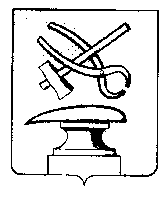 Российская ФедерацияПензенская областьСОБРАНИЕ ПРЕДСТАВИТЕЛЕЙ  ГОРОДА КУЗНЕЦКА                                             РЕШЕНИЕО внесении изменения в решение Собрания представителей города Кузнецка от 21.02.2017 № 9-38/6 «Об утверждении Правил благоустройства города Кузнецка Пензенской области»Принято Собранием представителей города Кузнецка _________________          В целях обеспечения чистоты и порядка на территории города Кузнецка, руководствуясь Федеральным законом от 06.10.2003 № 131-ФЗ «Об общих принципах организации местного самоуправления в Российской Федерации»,  ст.ст. 21, 46.1  Устава города Кузнецка Пензенской области,Собрание представителей города Кузнецка решило:1. Внести в решение Собрания представителей города Кузнецка от 21.02.2017 № 9-38/6 «Об утверждении  Правил благоустройства города Кузнецка Пензенской области» изменение, изложив приложение к решению в новой редакции согласно приложению.2. Настоящее решение подлежит официальному опубликованию.3. Настоящее решение вступает в силу на следующий день после официального опубликования. Глава  города Кузнецка                                                                         В.А. НазаровПриложениек решению Собрания представителей города Кузнецкаот _____________________ № ___________ПРАВИЛА БЛАГОУСТРОЙСТВА ГОРОДА КУЗНЕЦКА ПЕНЗЕНСКОЙ ОБЛАСТИРаздел 1. ОБЩИЕ ПОЛОЖЕНИЯ1. ТЕРМИНЫ И ОПРЕДЕЛЕНИЯ1.1. Настоящие Правила устанавливают единые нормы и требования в сфере благоустройства территории муниципального образования «город Кузнецк Пензенской области» (далее - город Кузнецк).1.2. В настоящих Правилах используются следующие понятия:Объекты благоустройства территории - территории города Кузнецка, на которых осуществляется деятельность по благоустройству: площадки, в том числе площадки отдыха, открытые функционально-планировочные образования общественных центров, дворы, кварталы, микрорайоны, территории районов города Кузнецка, а также территории, выделяемые по принципу единой градостроительной регламентации (охранные зоны) или визуально-пространственного восприятия (площадь с застройкой, улица с прилегающей территорией и застройкой, растительные группировки), объекты ландшафтной архитектуры, автомобильные дороги, другие территории города Кузнецка, водные объекты и гидротехнические сооружения.Малые архитектурные формы - сооружения, предназначенные для архитектурно-ландшафтной организации и благоустройства территории и дополняющих основную застройку: памятники и скульптурные композиции, высота которых не превышает 25 м, элементы монументально-декоративного оформления, в том числе декоративные и игровые скульптуры, мемориальные доски; фонтаны, глубина которых не превышает 0,5 м, памятные знаки, детские и спортивные площадки (комплексы), иное спортивное и игровое оборудование, площадки отдыха, устройства для оформления мобильного и вертикального озеленения, водные устройства, ворота, навесы, перголы, садово-парковые сооружения, мостики, скамейки, беседки, цветочницы, вазоны, урны, лестницы, пандусы, балюстрады, решетки, велопарковки, расположенные в границах территорий общего пользования.Уборка территорий - вид деятельности, связанный со сбором, вывозом в специально отведенные места отходов производства и потребления, другого мусора, снега, а также иные мероприятия, направленные на обеспечение экологического и санитарно-эпидемиологического благополучия населения и охрану окружающей среды.Индивидуальная застройка - группы индивидуальных жилых домов с отведенными территориями (земельными садово-огородными участками и/или палисадниками, надворными хозяйственными и иными постройками), участки регулярной малоэтажной застройки усадебного типа.Строительный объект - не завершенное строительством здание, строение, сооружение.Внутриквартальная территория - территория в границах красных линий, ограниченная магистральными или жилыми улицами.Дворовая территория - совокупность территорий, прилегающих к многоквартирным домам, с расположенными на них объектами, предназначенными для обслуживания и эксплуатации таких домов, и элементами благоустройства этих территорий, в том числе парковками (парковочными местами), тротуарами и автомобильными дорогами, включая автомобильные дороги, образующие проезды к территориям, прилегающим к многоквартирным домам.Отведенная территория - земельный участок, принадлежащий юридическим лицам, индивидуальным предпринимателям, гражданам на праве собственности, аренды, ином праве.Придомовая территория - земельный участок под многоквартирным домом с расположенными на нем элементами озеленения и благоустройства, иными предназначенными для обслуживания, эксплуатации и благоустройства данного дома и расположенными на указанном земельном участке объектами в границах, определяемых в соответствии с законодательством Российской Федерации. Если земельный участок под многоквартирным домом не поставлен на кадастровый учет, придомовой территорией является земельный участок с элементами озеленения и благоустройства, иными объектами, предназначенными для обслуживания и эксплуатации этого дома и выездами на дороги общего пользования.Зоны отдыха - территории, предназначенные и обустроенные для организации активного массового отдыха, купания и рекреации.Газон - участок земли, территория которого ограничена бортовым (бордюрным) камнем, бровкой или иным ограждением или обозначением искусственного происхождения, а поверхность покрыта травянистой и (или) древесно-кустарниковой растительностью либо предназначена для озеленения.Нестационарные объекты - не являющиеся объектами капитального строительства сараи, металлические гаражи, контейнеры, ограждения, нестационарные торговые объекты (включая торговые павильоны, киоски), торговые автоматы, низкотемпературные прилавки, палатки, платежные терминалы, летние кафе, конструкции, механизмы, строительные материалы и иные объекты, не относящиеся к недвижимости в соответствии с федеральным законом.Палисадник - прилегающая к индивидуальному (многоквартирному) жилому дому территория, огороженная некапитальным забором (палисадом).Содержание объекта благоустройства - поддержание в надлежащем техническом, физическом, эстетическом состоянии объектов благоустройства, их отдельных элементов, в том числе проведение работ по озеленению.Лотковая зона - территория проезжей части автомобильной дороги вдоль бордюрного камня шириной 0,5 м.Восстановление благоустройства - комплекс работ, включающий в себя качественное приведение состояния объектов и элементов благоустройства в соответствие с требованиями настоящих Правил.2. ТРЕБОВАНИЯ К СОДЕРЖАНИЮ И БЛАГОУСТРОЙСТВУ ТЕРРИТОРИИ ГОРОДА2.1. Физические лица, индивидуальные предприниматели, юридические лица должны соблюдать чистоту, поддерживать порядок и принимать меры для надлежащего содержания объектов благоустройства на всей территории города Кузнецка.2.2. Благоустройство территории города Кузнецка заключается в проведении мероприятий, обеспечивающих выполнение требований настоящих Правил, включая требования к содержанию зданий (включая жилые дома), строений, сооружений и земельных участков, на которых они расположены, к внешнему виду фасадов и ограждений соответствующих зданий, строений и сооружений, перечень работ по благоустройству и периодичность их выполнения; установление порядка участия собственников зданий, строений и сооружений, помещений в них в благоустройстве прилегающих территорий.Комплексное благоустройство дворовых территорий, общественных территорий, объектов недвижимого имущества (включая объекты незавершенного строительства) и земельных участков, находящихся в собственности (пользовании) юридических лиц и индивидуальных предпринимателей, которые подлежат благоустройству не позднее 2020 года за счет средств указанных лиц в соответствии с заключенными соглашениями с органами местного самоуправления, осуществляется в соответствии с муниципальной программой, направленной на реализацию мероприятий по благоустройству территории города Кузнецка (далее – муниципальная программа).Мероприятия по благоустройству в соответствии с муниципальной программой осуществляются в соответствии с правовыми актами администрации города Кузнецка, регулирующими вопросы: формы и механизма общественного участия в принятии решений и реализации проектов благоустройства и развития городской среды; порядка формирования адресных перечней муниципальной программы; обсуждения и утверждения дизайн-проекта в отношении каждой дворовой территории, общественной территории, включенной в муниципальную программу, с учетом мнений, предложений заинтересованных лиц;рассмотрения и оценки предложений заинтересованных лиц о включении дворовых территорий, общественных территорий в муниципальную программу; организации в целях учета общественного мнения проведения голосования по отбору общественных территорий, подлежащих благоустройству в первоочередном порядке в соответствии с муниципальной программой;иные вопросы, направленные на реализацию мероприятий по благоустройству с участием заинтересованных лиц, представителей общественности.     2.3. Размещение палисадников.     Палисадники могут иметь декоративные, прозрачные ограждения из штакетника, решеток или сеток, а также кованых элементов и должны иметь эстетичный вид:     - длина палисадника определяется размером фасадной части жилого дома;     - ширина - до тротуара, в случае отсутствия тротуара - не более 2-х метров от фасада жилого дома, но не ближе 2-х метров до кромки проезжей части.    Устройство палисадников носит временный характер, является элементом благоустройства. В палисадниках не допускается устройство и размещение объектов капитального строительства, некапитальных объектов.    В случае необходимости строительства (ремонта) сетей инженерной инфраструктуры на землях общего пользования, где имеются установленные палисадники, граждане обеспечивают беспрепятственный допуск для производства строительных работ.    В случае необходимости использования территории палисадника для муниципальных нужд, затраты по демонтажу несет владелец прилегающего к палисаднику жилого дома.    Владельцы жилых домов могут использовать территорию палисадника исключительно для целей благоустройства, без оформления права собственности, аренды, иных вещных прав на земельный участок, занимаемый палисадником.2.4. Физические лица, индивидуальные предприниматели, юридические лица имеют право:1) участвовать в социально значимых работах, выполняемых в соответствии с постановлением администрации города Кузнецка, а также в решении вопросов организации благоустройства;2) объединяться для проведения работ по содержанию территорий;3) участвовать в смотрах, конкурсах, иных массовых мероприятиях по содержанию территории города Кузнецка;4) делать добровольные пожертвования и взносы на содержание территории города Кузнецка;5) участвовать в осуществлении общественного контроля как лично, так и в составе общественных объединений и иных негосударственных некоммерческих организаций, в том числе в качестве общественных инспекторов и общественных экспертов в порядке, установленном федеральными законами.2.5. На территории города Кузнецка запрещается:1) сброс, складирование, размещение снега, грунта, отходов и мусора, в том числе образовавшихся во время ремонта, вне специально отведенных для этого мест;2) сжигание мусора, листвы, деревьев, веток, травы, бытовых и промышленных отходов;3) разведение костров на придомовых территориях многоквартирных домов, прибрежных территориях водоемов, в парках, скверах, включая внутренние территории предприятий и жилых домов индивидуальной застройки;4) сброс неочищенных сточных вод промышленных предприятий в водоемы и ливневую канализацию;5) перевозка грунта, мусора, сыпучих строительных материалов, легкой тары, листвы, спила деревьев без покрытия их брезентом или другим материалом, исключающим загрязнение дорог и причинение транспортируемыми отходами вреда здоровью людей и окружающей среде;6) размещение нестационарных объектов различного назначения, включая торговые, и стоянка транспортных средств на газонах, цветниках, детских, спортивных площадках, в арках зданий, на тротуарах, на обочинах автомобильных дорог общего пользования;7) размещение транспортных средств на контейнерных площадках, специальных площадках для складирования крупногабаритных отходов;8) мойка загрязненных транспортных средств вне специально отведенных для этого мест;9) стоянка разукомплектованных транспортных средств независимо от места их расположения, кроме специально отведенных для стоянки мест;10) использование для стоянки транспортных средств проезжей части автомобильных дорог, внутриквартальных проездов, тротуаров и других территорий, препятствующее механизированной уборке территории;11) производство работ по ремонту транспортных средств, механизмов во дворах многоквартирных домов, а также любых ремонтных работ, сопряженных с шумом, выделением и сбросом вредных веществ, превышающих установленные нормы (в том числе отработанные газы, горюче-смазочные материалы), вне специально отведенных для этого мест;12) разлив (слив) жидких бытовых и промышленных отходов, технических жидкостей (в том числе нефтепродуктов, химических веществ) на рельеф местности, в сети ливневой канализации, а также в сети фекальной канализации в неустановленных местах;13) сброс снега и мусора в дождеприемные колодцы ливневой канализации;14) складирование  на землях общего пользования строительных материалов (в том числе плит перекрытия, песка, щебня, поддонов, кирпичей), угля, дров;15) возведение и установка блоков и иных ограждений территорий, препятствующих проезду специального транспорта;16) захламление, загрязнение отведенной и прилегающей территории;17) повреждение и уничтожение объектов и элементов благоустройства;18) установка и размещение рекламных и информационных конструкций, размещение рекламы, афиш, объявлений и указателей в неустановленных местах, самовольное нанесение надписей, рисунков на объектах, элементах благоустройства;19) самовольное размещение малых архитектурных форм на землях общего пользования;20) раскапывание участков под огороды, строительство погребов без соответствующего разрешения.3. ГРАНИЦЫ ПРИЛЕГАЮЩИХ ТЕРРИТОРИЙ.ПОРЯДОК УЧАСТИЯ СОБСТВЕННИКОВ ЗДАНИЙ, СТРОЕНИЙ, СООРУЖЕНИЙ, ПОМЕЩЕНИЙ В НИХ В БЛАГОУСТРОЙСТВЕ ПРИЛЕГАЮЩИХ ТЕРРИТОРИЙ3.1. Границы прилегающей территории определяются в порядке, установленном Законом Пензенской области от 28.06.2018 № 3203-ЗПО «О порядке определения границ прилегающей территории к зданию, строению, сооружению, земельному участку».3.2.  Границы прилегающей территории определяются в отношении территорий общего пользования, которые прилегают (то есть имеет общую границу) к зданию, строению, сооружению, земельному участку в случае, если такой земельный участок образован (далее также — объекты), в зависимости от вида разрешенного использования и (или) фактического назначения объектов, их площади и протяженности указанной общей границы, максимальной и минимальной площади прилегающей территории, а также иных требований Закона № 3203-ЗПО.3.3. Максимальная и минимальная площадь прилегающей территории устанавливается дифференцированно в зависимости от вида разрешенного использования и (или) фактического назначения объектов, их площади, протяженности общей границы. Максимальная площадь прилегающей территории не может превышать минимальную площадь прилегающей территории более чем на 30 процентов. 3.4. Границы прилегающей территории отображаются на схеме границ прилегающей территории на кадастровом плане территории (далее — схема границ прилегающей территории). В схеме границ прилегающей территории также указываются кадастровый номер и адрес здания, строения, сооружения, земельного участка, в отношении которого установлены границы прилегающей территории, площадь прилегающей территории, условный номер прилегающей территории.3.5. Подготовка схемы границ прилегающей территории осуществляется в форме электронного документа.3.6. Схема границ прилегающих территорий утверждается Собранием представителей города Кузнецка в составе настоящих  Правил благоустройства.3.7. Благоустройство прилегающих территорий осуществляется собственниками зданий, строений, сооружений, помещений в них, а в отношении строящихся объектов капитального строительства (строительных объектов) - застройщиками. Перечень работ по благоустройству и периодичность их выполнения в отношении прилегающих территорий определяются в соответствии с общими требованиями к перечню работ по благоустройству и периодичности их выполнения, установленными настоящими Правилами.3.8. Собственники и (или) иные законные владельцы зданий, строений, сооружений, земельных участков (за исключением собственников и (или) иных законных владельцев помещений в многоквартирных домах, земельные участки под которыми не образованы или образованы по границам таких домов) принимают участие, в том числе финансовое,  в содержании прилегающих территорий на основании добровольно заключаемых соглашений о проведении работ по благоустройству прилегающей территории с  администрацией города Кузнецка, а так же путем участия в социально-значимых работах. 3.9. Для заключения соглашения администрация города Кузнецка обращается к собственнику (иному законному владельцу) с предложением о заключении соглашения.В соглашении определяются размеры и границы прилегающей территории в соответствии с настоящими Правилами, на которой собственник (иной законный владелец) обязуется выполнять работы по благоустройству, перечень и периодичность таких работ.4. ВИДЫ РАБОТ ПО БЛАГОУСТРОЙСТВУ И ИХ ПЕРИОДИЧНОСТЬ4.1. Работы по благоустройству объектов благоустройства, элементов благоустройства включают:1) ежедневный осмотр объектов благоустройства, элементов благоустройства, расположенных на отведенной, прилегающей территории, для своевременного выявления неисправностей и иных несоответствий требованиям нормативных актов;2) устранение неисправностей объектов благоустройства и элементов благоустройства, их несоответствия требованиям нормативных актов;3) мероприятия по уходу за деревьями и кустарниками, газонами, цветниками (полив, стрижка газонов) по установленным нормам; снос сухих, аварийных деревьев и кустарников с корчевкой пней; посадку деревьев и кустарников; подсев газонов; санитарную обрезку растений; удаление поросли, стрижку и бронирование живой изгороди; лечение ран при необходимости;4) проведение очистки канав, труб, дренажей, предназначенных для отвода ливневых и грунтовых вод, от отходов и мусора один раз весной и далее по мере накопления (от двух до четырех раз в сезон);5) очистку, окраску и (или) побелку малых архитектурных форм и иных элементов благоустройства по мере необходимости с учетом их технического и эстетического состояния, но не реже одного раза в год;6) очистку мусоросборников, урн по мере накопления мусора, их мойку и дезинфекцию один раз в месяц (в теплое время года), окраску и побелку - не реже одного раза в год, а металлических мусоросборников и урн - не менее двух раз в год (весной и осенью);7) ежедневную уборку территории.4.2. Работы по созданию новых объектов благоустройства включают:1) ландшафтные работы, устройство покрытий поверхности (в том числе с использованием тротуарной плитки), дорожек, автостоянок, площадок, установку малых архитектурных форм (скульптурно-архитектурных и монументально-декоративных композиций, в том числе с использованием природного камня, устройство цветников и газонов, декоративных водоемов, монументов, устройств для оформления мобильного и вертикального озеленения, водных устройств) и элементов внешнего благоустройства (оград, заборов, газонных ограждений);2) работы по созданию озелененных территорий, посадку деревьев и кустарников, создание живых изгородей и иные работы в соответствии с проектной документацией, разработанной, согласованной и утвержденной в порядке, установленном градостроительным законодательством либо Правилами создания, охраны и содержания зеленых насаждений в городах Российской Федерации, утвержденными Приказом Госстроя Российской Федерации от 15.12.1999 N 153;3) мероприятия по созданию объектов наружного освещения и художественно-светового оформления города Кузнецка.5. УБОРКА ТЕРРИТОРИИ ГОРОДА КУЗНЕЦКА5.1. Физические и юридические лица обязаны обеспечивать своевременную и качественную уборку отведенных и прилегающих территорий в соответствии с законодательством, настоящими Правилами и иными муниципальными правовыми актами.Организация уборки иных территорий осуществляется администрацией  города Кузнецка в соответствии с установленными полномочиями в пределах бюджетных ассигнований, предусмотренных на эти цели в бюджете города Кузнецка, специализированными организациями.5.2. Правообладатели зданий, строений, сооружений промышленного, производственного назначения, а также помещений в них обязаны создавать защитные зеленые полосы, ограждать жилые кварталы от указанных промышленных, производственных объектов, благоустраивать и содержать в исправности и чистоте выезды из указанных объектов на улицы.5.3. Правообладатели инженерных сетей обязаны содержать охранную зону инженерных сетей в чистоте.5.4. На территории города Кузнецка запрещается размещать отходы в местах, не предусмотренных Территориальной схемой обращения с отходами.Лица, разместившие отходы в несанкционированных местах, обязаны за свой счет произвести уборку и очистку данной территории, а при необходимости - рекультивацию земельного участка.5.5. На территориях общего пользования города Кузнецка запрещается сжигание отходов.5.6. Вывоз отходов осуществляется способами, исключающими возможность их потери при перевозке,создания аварийной ситуации, причинения транспортируемыми отходами вреда здоровью людей и окружающей среде.5.7. Для предотвращения засорения территорий общего пользования лица, ответственные за их уборку, обязаны устанавливать специально предназначенные для сбора отходов емкости малого размера (урны, баки).5.8. Уборка территорий  автомобильных дорог  проводится в ночное время с 23 часов до 7 часов, а в случае обстоятельств непреодолимой силы (чрезвычайные ситуации, стихийные бедствия) - круглосуточно.5.9. Уборка придомовых территорий, дворовых территорий, мест массового пребывания людей (включая территории рынков, торговые зоны) производится в течение рабочего дня.5.10. Вывоз скола асфальта при проведении дорожно-ремонтных работ производится лицами, проводящими работы: на автомагистралях - незамедлительно (в ходе работ), на остальных автомобильных дорогах и на придомовых, дворовых территориях - в течение суток.5.11. Уборка отходов от сноса (обрезки) зеленых насаждений осуществляется организациями, производящими работы по сносу (обрезке) данных зеленых насаждений.Вывоз отходов от сноса (обрезки) зеленых насаждений производится в течение рабочего дня - с территорий автомобильных дорог первой категории и в течение суток - с территорий вдоль автомобильных дорог иных категорий и придомовых территорий.Пни, оставшиеся после сноса зеленых насаждений, удаляются в течение 7 суток с территорий вдоль автомобильных дорог первой категории и в течение 10 суток - с территорий вдоль автомобильных дорог иных категорий и придомовых территорий.Упавшие деревья удаляются правообладателем отведенной (прилегающей) территории немедленно – с проезжей части автомобильных дорог, тротуаров, от токонесущих проводов, фасадов зданий, строений и сооружений жилого, промышленного и производственного назначения, а с других территорий - в течение 6 часов с момента обнаружения.5.12. Работы по уборке придомовых, дворовых территорий проводятся в объеме не менее установленного минимальным перечнем необходимых для обеспечения надлежащего содержания общего имущества в многоквартирном доме услуг и работ, утвержденным постановлением Правительства Российской Федерации от 03.04.2013 №290, и с учетом утвержденной собственниками помещений в многоквартирных домах периодичности оказания услуг и выполнения работ.6. ОСОБЕННОСТИ УБОРКИ ТЕРРИТОРИИ В ЗИМНИЙ ПЕРИОД6.1. Период зимней уборки территории города Кузнецка - с 15 октября по 15 апреля включительно.В зависимости от погодных условий период зимней уборки сокращается или продляется на основании постановления администрации города Кузнецка.6.2. Выполнение зимней уборки проезжей части автомобильных дорог местного значения, улиц, тротуаров включает в себя:6.2.1. В первую очередь:1) обработку проезжей части дорог хлоридами и (или) пескосоляной смесью;2) сгребание и подметание снега;3) формирование снежного вала для последующего вывоза.6.2.2. Во вторую очередь:1) удаление снега (вывоз);2) зачистку дорожных лотков после удаления снега;3) скалывание льда и удаление снежно-ледяных образований.6.3. В первую очередь с началом снегопада или появлением гололеда обрабатываются наиболее опасные для движения транспорта участки автомобильных дорог и улиц - спуски, подъемы перекрестки, места движения и остановок общественного транспорта, пешеходные переходы, мосты, эстакады.6.4. Укладка свежевыпавшего снега в валы и кучи производится на всех улицах, площадях и скверах с обязательным последующим вывозом (удалением). При формировании снежного вала и кучи не допускается механическое давление скребка уборочной техники на стволы молодых деревьев, приводящее к наклону стволов.6.5. Удаление снега осуществляется путем его подметания, сгребания, погрузки и вывоза в места складирования снега.Снег при ручной уборке тротуаров и внутриквартальных (асфальтовых и брусчатых) проездов должен убираться полностью. При уборке тротуаров и внутриквартальных (асфальтовых и брусчатых) проездов с иными покрытиями необходимо оставлять слой снега для последующего его уплотнения.6.6. Удаление наледи на тротуарах и проезжей части автомобильных дорог, образовавшейся в результате аварий на уличных инженерных сетях, обеспечивается лицом, осуществляющим эксплуатацию указанных инженерных сетей. Сколотый лед немедленно указанным лицом вывозится в отведенные места.6.7. В зимний период дорожки и площадки парков, скверов  должны быть полностью очищены от снега и в случае гололеда посыпаны песком. Детские площадки, садово-парковая мебель, урны и места вывоза твердых коммунальных отходов (далее - ТКО), малые архитектурные формы, а также пространств вокруг них, подходы к ним должны быть очищены от снега и наледи.6.8. Юридические лица, индивидуальные предприниматели, физические лица обязаны обеспечивать своевременную и качественную уборку в зимний период отведенных территорий.6.9. При уборке улиц, проездов, площадей лица, обязанные осуществлять уборку территорий, обеспечивают после прохождения снегоочистительной техники уборку лотковой зоны и расчистку въездов, пешеходных переходов, как со стороны зданий, строений, сооружений, так и с противоположной стороны проезда (при отсутствии с противоположной стороны проезда других зданий, строений, сооружений).В зимнее время собственниками (в многоквартирных домах - лицами, осуществляющими по договору управление/эксплуатацию многоквартирными домами), правообладателями зданий, строений, сооружений, помещений в них, нестационарных объектов организуется своевременная очистка кровель и козырьковот снега, наледи и сосулек. Очистка от наледи кровель зданий на сторонах, выходящих на пешеходные зоны, производится немедленно по мере их образования с предварительной установкой ограждения опасных участков. Крыши с наружным водоотводом периодически очищаются от снега, не допуская его накопления более 10 см.6.10. Очистка крыш зданий, строений, сооружений от снега и наледи со сбросом на тротуары допускается только в светлое время суток с поверхности ската кровли, обращенного в сторону улицы. Сброс снега со скатов кровли, не обращенных в сторону улицы, а также плоских кровель производится на внутренние (со стороны двора) придомовые, дворовые территории. Перед сбросом снега проводятся охранные мероприятия, обеспечивающие безопасность движения людей. Сброшенный с кровель зданий, строений, сооружений снег и ледяные сосульки немедленно вывозятся собственниками (в многоквартирных домах - лицами, осуществляющими по договору управление/эксплуатацию домами), правообладателями зданий, строений, сооружений, помещений в них. Запрещается сбрасывать снег, лед и мусор в воронки водосточных труб. При сбрасывании снега с крыш принимаются меры, обеспечивающие полную сохранность деревьев, кустарников, воздушных линий уличного электроосвещения, растяжек, рекламныхконструкций, светофорных объектов, дорожных знаков, линий связи, таксофонов. Вывоз снега и наледи осуществляется немедленно.6.11. Правообладатели зданий, строений, сооружений, помещений в них на основании полученного письменного уведомления от организации, осуществляющей очистку кровли, обеспечивают безопасность конструкций, выступающих за границы карнизного свеса, путем установки защитных экранов, настилов, навесов с целью предотвращения повреждения данных конструкций от сбрасываемого снега, наледи, сосулек с кровли.6.12. Правообладатели зданий, строений, сооружений, помещений в них обеспечивают очистку козырьков входных групп от снега, наледи и сосулек способами, гарантирующими безопасность окружающих и исключающими повреждение имущества третьих лиц.6.13. При производстве зимней уборки запрещается:1) выброс снега и льда через перильную часть мостов и путепроводов;2) повреждение, в том числе наклон, зеленых насаждений при складировании снега.6.14. Производство зимних уборочных работ осуществляется в соответствии с требованиями Методических рекомендаций по ремонту и содержанию автомобильных дорог общего пользования, утвержденных письмом Росавтодора Министерства транспорта Российской Федерации от 17.03.2004 №ОС-28/1270-ис.7. ОСОБЕННОСТИ УБОРКИ ТЕРРИТОРИИ В ЛЕТНИЙ ПЕРИОД7.1. Период летней уборки территории города Кузнецка - с 16 апреля по 14 октября включительно.В зависимости от погодных условий период летней уборки сокращается или продляется на основании постановления администрации города Кузнецка.7.2. Основной задачей летней уборки является удаление загрязнений, накапливающихся на территориях и приводящих к возникновению скользкости, запыленности воздуха и ухудшению эстетического вида города Кузнецка.7.3. При переходе с зимнего на летний период уборки производятся следующие виды работ:1) очистка газонов от веток, листьев и песка, накопившихся за зиму, промывка газонов;2) зачистка лотковой зоны, проезжей части, тротуаров, погрузка и вывоз собранного смета (мусора, пыли, песка) в места сбора отходов и мусора;3) промывка и расчистка канавок для обеспечения оттока воды в местах, где это требуется для нормального отвода талых вод;4) систематический сгон талой воды к люкам и приемным колодцам ливневой сети;5) очистка от грязи, мойка, покраска перильных ограждений мостов, путепроводов, знаков и подходов к ним;6) общая очистка придомовых, дворовых территорий после окончания таяния снега, сбор и удаление мусора.7.4. Летняя уборка территорий предусматривает:1) подметание проезжей части автомобильных дорог, мостов, путепроводов, а также тротуаров, внутриквартальных, дворовых, придомовых территорий;2) мойку и полив проезжей части автомобильных дорог, мостов, путепроводов, а также тротуаров, внутриквартальных, дворовых, придомовых территорий;3) уборку загрязнений с газонов, а также в парках, садах, скверах;4) вывоз смета (мусора, пыли, песка), загрязнений.7.5. В период листопада лица, обязанные осуществлять содержание дворовой, придомовой, отведенной и прилегающей территорий, обеспечивают своевременную уборку и вывоз опавших листьев.7.6. Удаление смета (мусора, пыли, песка) из лотковой зоны производится путем механизированного подметания специальным транспортом, а также сгребанием его в кучи механизмами или вручную с дальнейшей погрузкой смета в самосвалы и вывозом в места размещения, утилизации отходов.7.7. Юридические лица и физические лица обязаны обеспечивать своевременную и качественную уборку в летний период дворовых, придомовых, отведенных и прилегающих территорий.7.8. Правообладатели зданий, строений, сооружений, помещений в них обеспечивают очистку козырьков входных групп от мусора способами, гарантирующими безопасность окружающих и исключающими повреждение имущества третьих лиц.7.9. При производстве летней уборки запрещается:1) сбрасывание смета (мусора, пыли, песка) на зеленые насаждения, в смотровые колодцы, колодцы дождевой канализации и поверхностные водные объекты;2) сбрасывание мусора, травы, листьев на проезжую часть и тротуары при уборке газонов;3) вывоз смета (мусора, пыли, песка) в не отведенные для этого места.Раздел 2. ОСОБЕННОСТИ БЛАГОУСТРОЙСТВА ОТДЕЛЬНЫХ ОБЪЕКТОВ БЛАГОУСТРОЙСТВА И ЭЛЕМЕНТОВ БЛАГОУСТРОЙСТВА8. БЛАГОУСТРОЙСТВО ДВОРОВЫХ, ПРИДОМОВЫХ ТЕРРИТОРИЙ МНОГОКВАРТИРНЫХ ДОМОВ8.1. Благоустройство дворовых, придомовых территорий многоквартирных домов осуществляется в соответствии с Правилами содержания общего имущества в многоквартирном доме, утвержденными постановлением Правительства Российской Федерации от 13.08.2006 № 491, Правилами и нормами технической эксплуатации жилищного фонда, утвержденными постановлением Госстроя Российской Федерации от 27.09.2003 №170, минимальным перечнем необходимых для обеспечения надлежащего содержания общего имущества в многоквартирном доме услуг и работ, а также принятыми собственниками помещений решениями о перечне, объемах услуг и работ по содержанию и ремонту общего имущества в многоквартирном доме.8.2. Организация работ по содержанию и благоустройству дворовых, придомовых территорий многоквартирных домов производится собственниками помещений в многоквартирных домах либо лицами, осуществляющими по договору управление/эксплуатацию многоквартирными домами.8.3. Хранение личного автотранспорта на дворовых, придомовых территориях многоквартирных домов, а также на внутриквартальных территориях допускается в один ряд и должно обеспечить беспрепятственное продвижение уборочной и специальной техники. Хранение грузового автотранспорта, в том числе частного, допускается только в гаражах, на автостоянках или автобазах.8.4. При организации парковки автотранспорта на дворовых, придомовых территориях многоквартирных домов запрещаются снос и (или) повреждение зеленых насаждений, ограждающих конструкций, малых архитектурных форм.8.5. Парковки (парковочные места) и автотранспорт на дворовой, придомовой территории не должны:1) размещаться на детских и спортивных площадках, в местах отдыха, на газонах;2) препятствовать пешеходному движению, проезду автотранспорта и специальных машин (пожарных, машин скорой помощи, аварийных, уборочных);3)  размещаться ближе 2,5 м от дерева и 1,5 м от кустарников.8.6. Собственники помещений в многоквартирных домах или лица, осуществляющие по договору управление/эксплуатацию многоквартирными домами, обеспечивают в темное время суток наружное освещение фасадов, подъездов, строений и адресных таблиц (указатель наименования улицы, номера дома, подъездов, квартир) многоквартирных домов.8.7. Домовые фонари и светильники у подъездов многоквартирных домов включаются и выключаются одновременно с объектами дежурного наружного освещения города Кузнецка.8.8. У подъездов многоквартирных домов устанавливаются урны.8.9. Тротуары и внутриквартальные проезды на дворовых, придомовых территориях очищаются от снега и наледи до покрытия на всю ширину тротуара или внутриквартального проезда. При возникновенииналеди (гололеда) тротуары посыпаются песком.8.10. Счищаемый снег с дворовых, придомовых территорий разрешается сдвигать на территориях дворов в местах, не препятствующих свободному вывозу отходов, проезду автотранспорта, специальных машин и движению пешеходов. Не допускается повреждение зеленых насаждений при складировании снега. На дворовых, придомовых территориях должен предусматриваться отвод талых вод. Не допускается перемещение снега с дворовых, придомовых территорий на объекты улично-дорожной сети.8.11. Очистка крыши многоквартирных домов на сторонах скатов, выходящих на пешеходные зоны, от снега, наледи должна производиться немедленно по мере их образования с предварительной установкой ограждения опасных участков и допускается только в светлое время суток. Сброс снега со скатов кровли, не выходящих на пешеходные зоны, а также плоских кровель должен производиться со стороны дворов. Перед сбросом снега необходимо установить ограждения опасных участков, обеспечивающие безопасность прохода людей.При сбрасывании снега с крыши должны быть приняты меры, обеспечивающие полную сохранность деревьев, кустарников, воздушных линий электроснабжения, линий связи.8.12. В летний период дворовые, придомовые территории, в том числе внутридворовые проезды и тротуары, должны быть очищены от пыли и мусора. Чистота дворовой, придомовой территории должна поддерживаться в течение всего дня.8.13. Краны для полива дворовых, придомовых территорий из шлангов оборудуются во всех многоквартирных домах и содержатся в исправном состоянии.9. БЛАГОУСТРОЙСТВО ТЕРРИТОРИЙ ИНДИВИДУАЛЬНОЙ ЗАСТРОЙКИ9.1. При осуществлении строительства либо реконструкции жилых домов индивидуальной застройки благоустройство отведенной территории осуществляют застройщики, собственники, правообладатели земельных участков. При завершении строительства жилого дома на территории индивидуальной застройки его собственник обязан восстановить нарушенные в процессе строительства подъездные пути и осуществить озеленение территории за свой счет.9.2. Собственники жилых домов на территориях индивидуальной застройки обязаны:1) содержать в чистоте и порядке фасады жилого дома, надворные постройки, ограждения, своевременно производить поддерживающий их ремонт и окраску;         2) обеспечивать сохранность имеющихся перед жилым домом зеленых насаждений, их полив в сухую погоду, в том числе расположенных в палисаднике и (или) на прилегающей территории;  3) обустроить выгреб для сбора жидких отходов в соответствии с требованиями законодательства, принимать меры для предотвращения переполнения выгреба;4) очищать канавы, трубы для стока воды на отведенной и прилегающей территории для обеспечения отвода талых вод в весенний период;5) осуществлять сбор отходов в контейнеры, установленные на контейнерных площадках, на специальные площадки для складирования крупногабаритных отходов;6) обустроить и содержать ливневые канализации, не допуская разлива (слива) сточных и фекальных вод;7) иметь на жилом доме номерной знак и поддерживать его в исправном состоянии;8) включать фонари освещения (козырьковое освещение) в темное время суток (при наличии);9) очищать канавы и трубы для стока воды, в весенний период обеспечивать проход талых вод;10) сдвигать счищенный с прилегающей территории снег таким образом, чтобы был обеспечен проезд транспорта по внутриквартальным проездам и подъездам к жилым домам на территории индивидуальной застройки, доступ к инженерным коммуникациям и сооружениям на них, проход пешеходов и сохранность зеленых насаждений.9.3. На территориях индивидуальной застройки запрещается:1) осуществлять размещение отходов в местах, не предусмотренных Территориальной схемой обращения с отходами;2) засыпать и засорять ливневую канализацию, ливнестоки, дренажные стоки;3) самовольно использовать земли за пределами отведенной собственнику жилого дома территории под личные хозяйственные и иные нужды, включая складирование мусора, горючих материалов, удобрений, возведение построек, пристроев, гаражей, погребов за исключением палисадников;4) самовольно устанавливать объекты (включая шлагбаумы, «лежачие полицейские») на территориях и автомобильных дорогах общего пользования, препятствующие передвижению пешеходов, автотранспорта, в том числе машин скорой помощи, пожарных, аварийных служб, специализированной техники по вывозу отходов;5) размещать на внутриквартальных проездах территории индивидуальной застройки заграждения, затрудняющие доступ или препятствующие доступу специального транспорта и уборочной техники;6) загрязнять водоемы, питьевые колодцы, нарушать правила пользования водопроводными колонками;7) изменять уровень рельефа путем отсыпки площадей для застройки индивидуальных жилых домов и прилегающей территории для исключения подтопления соседних территорий.8) размещать ограждение за границами отведенной территории, за исключением палисадников;9) сжигать листву, любые виды отходов на отведенной и прилегающей территориях;10) мыть транспортные средства за отведенной территорией.10. БЛАГОУСТРОЙСТВО СТРОИТЕЛЬНЫХ ОБЪЕКТОВ10.1. Благоустройство и содержание строительных площадок и прилегающих территорий, восстановление благоустройства после окончания строительных и ремонтных работ осуществляется в соответствии спроектом организации строительства, разработанным в составе проектной документации и согласованным с администрацией  города Кузнецка.10.2. Строительные площадки, объекты промышленности строительных материалов (заводы железо-бетонных изделий, растворные узлы) в обязательном порядке оборудуются пунктами очистки (мойки) колес автотранспорта. Запрещается вынос грунта и грязи колесами автотранспорта на территории общего пользования.10.3. Для складирования отходов строительного производства на строительных площадках устанавливаются бункеры-накопители.Запрещается складирование грунта и отходов строительного производства вне специально отведенных мест, а также на контейнерных площадках, на специальных площадках для складирования крупногабаритных отходов.10.4. При осуществлении ремонтных, строительных, земляных работ организации, ответственные за производство работ, обязаны обеспечить наличие аншлагов, освещаемых в темное время суток, содержащих сведения относительно реквизитов, контактных телефонов организаций, производящих работы, сроков производства работ. При въезде на строительную площадку или на участок по ремонту инженерных коммуникаций должны быть установлены информационные щиты с указанием наименования строительного объекта, схемы движения и места разворота транспорта, объектов пожарного водоснабжения, наименования застройщика, исполнителя работ (подрядчика), фамилии, должности и номеров телефонов ответственного производителя работ, сроков начала и окончания работ. Строительная площадка и информационные щиты должны быть освещены в темное время суток.10.5. Строительные площадки должны быть огорожены забором (ограждением). Тип забора (ограждения) строительной площадки согласовывается с отделом архитектуры и градостроительства администрации города Кузнецка  после получения разрешения на строительство.10.6. Конструкция забора (ограждения) должна удовлетворять следующим требованиям:1) высота забора (ограждения) строительной площадки - не менее 1,6 м, участков производства земляных работ - не менее 1,2 м;2) заборы (ограждения), примыкающие к местам массового прохода людей, должны иметь высоту не менее 2 м и быть оборудованы сплошным козырьком; козырек должен выдерживать действие снеговой нагрузки, а также нагрузки от падения одиночных мелких предметов;3) заборы (ограждения) выполняются в едином цветовом и стилистическом решении из непрозрачных жестких листовых материалов, либо железобетонных плит;4) заборы (ограждения) не должны иметь проемов, кроме ворот и калиток, контролируемых в течение рабочего времени и запираемых после его окончания.10.7. Заборы (ограждения) должны содержаться в чистом и исправном состоянии. Повреждения заборов (ограждений) необходимо устранять в течение суток с момента повреждения.10.8. На заборе (ограждении) необходимо устанавливать предупредительные надписи и знаки, а в ночное время - сигнальное освещение.10.9. В местах движения пешеходов забор (ограждение) должен иметь козырек и прилегающее к забору под козырьком твердое покрытие с ограждением от проезжей части автомобильной дороги.10.10. Содержание заборов (ограждений), козырьков, твердых покрытий осуществляется застройщиками, организациями, производящими строительные работы. В случае установки ограждений строительных площадок с занятием под эти цели тротуаров, объектов озеленения, автомобильных дорог обязательно согласование такой установки с отделом архитектуры и градостроительства администрации города Кузнецка, правообладателями автомобильных дорог, ГИБДД УМВД.10.11. В отношении временных ограждений строительной площадки защитно-охранного типа с заполнением панелей сплошным поликарбонатом и (или) композитом должны соблюдаться следующие требования:1) в качестве элементов декоративно-художественного оформления забора (ограждения) строительной площадки используются визуализации (единая визуальная информация о строящемся объекте, в том числе внешнем виде объекта, благоустройства, интерьеров общественных пространств, видов из окон, планировочных решений) и (или) текстовые изображения, не являющиеся рекламой;2) на визуализации или текстовом изображении должны быть указаны:а) матричный код (двумерный штрихкод), посредством которого обеспечивается перенаправление пользователя информационно-телекоммуникационной сети «Интернет» на официальный сайт застройщика;б) адрес официального сайта администрации города Кузнецка в информационно-телекоммуникационной сети «Интернет»;в) адрес официального сайта уполномоченного исполнительного органа государственной власти Пензенской области в информационно-телекоммуникационной сети «Интернет» (при привлечении денежных средств участников долевого строительства в соответствии с Федеральным законом от 30 декабря 2004 года №214-ФЗ «Об участии в долевом строительстве многоквартирных домов и иных объектов недвижимости и о внесении изменений в некоторые законодательные акты Российской Федерации»);3) на визуализации или текстовом изображении может содержаться информация с информационных щитов, установленных при въезде на строительную площадку и выезде с нее;4) для размещения элементов декоративно-художественного оформления может быть использовано не более чем 1/3 от общего количества секций по одной стороне забора (ограждения) строительной площадки; элементы декоративно-художественного оформления могут быть размещены подряд не более чем на четырех секциях (приложение №1);5) элементы декоративно-художественного оформления должны относиться исключительно к строящемусяобъекту и соответствовать проектной документации и разрешению на строительство, реконструкцию объекта капитального строительства (приложение №2);6) декоративно-художественное оформление производится путем непосредственного нанесения на поверхности панелей ограждения визуализаций и (или) текстового изображения методом покраски, наклейки и иными методами, обеспечивающими устойчивость к неблагоприятным погодным условиям на период строительства объекта (приложение №3);7) при декоративно-художественном оформлении не допускается:а) нарушение геометрических параметров панелей ограждений (приложение №4);б) нарушение места размещения элементов декоративно-художественного оформления;в) размещение элементов оформления на калитках и распашных воротах;г) вертикальный порядок расположения букв на информационном поле визуализаций;д) размещение элементов декоративно-художественного оформления с использованием картона, ткани,  баннерной ткани.10.12. На территории строительного объекта осуществляется ощебенение в соответствии со строительными нормами и правилами.11. БЛАГОУСТРОЙСТВО ПРИ ПРОВЕДЕНИИ РАБОТ, СВЯЗАННЫХ С РАЗРЫТИЕМ ГРУНТА И (ИЛИ)ВСКРЫТИЕМ ДОРОЖНОГО ПОКРЫТИЯ11.1. Работы, связанные с разрытием грунта и (или) вскрытием дорожного покрытия при строительстве, ремонте, реконструкции коммуникаций (далее - земляные работы) производятся в соответствии с разрешением на осуществление земляных работ, выдаваемым МКУ «Управление жилищно-коммунального хозяйства города Кузнецка» в порядке, установленном муниципальными правовыми актами.11.2. Земляные работы на территории города Кузнецка должны производиться в соответствии с требованиями строительных норм и правил, государственных стандартов, а также настоящих Правил.          11.3. Прокладка подземных коммуникаций осуществляется закрытым и открытым способами.          Целесообразность применения способов прокладки определяется в каждом случае проектной документацией с учетом местных условий.          При осуществлении работ на автомобильных дорогах с асфальтовым покрытием, производимых закрытым способом (проколом), необходимо выкопать приямок, расположенный не менее 1,5 м от обочины дороги.          11.4. Работы по прокладке подземных коммуникаций должны планироваться в соответствии с годовыми и перспективными планами застройки и реконструкции территории города Кузнецка.        11.5. Реконструкция существующих и прокладка новых подземных коммуникаций должна производиться одновременно с реконструкцией дорожно-транспортных сооружений.        11.6. Комплексное благоустройство территорий города Кузнецка должно производиться только после завершения работ по прокладке и переустройству подземных коммуникаций.        11.7.  Запрещается:         - при осуществлении земляных работ откачка воды на проезжую часть дороги и тротуар;        - складирование грунта при осуществлении земляных работ на проезжую часть дороги и тротуар.        11.8. Выполнение работ, связанных с прокладкой и переустройством подземных инженерных коммуникаций, разрешается только при наличии разрешения (ордера) на право осуществления земляных работ.        11.9.  Разрешение (ордер) на осуществление земляных работ  выдается при наличии необходимой документации для осуществления земляных работ, наличии на месте осуществления работ материалов, оборудования и механизмов, необходимых для осуществления работ, элементов ограждения, переходов и дорожных знаков.        11.10.  Для получения разрешения (ордера) на осуществление земляных работ заказчик обязан:        а) предоставить заявление, технические условия на осуществление работ, проект или схему осуществления земляных работ (с указанием длины протяженности трассы, расположения дорог, тротуаров, газонов, покрытия на месте осуществления работ (грунт, асфальт, щебень)) для рассмотрения;       б) получить лист согласования на осуществление земляных работ для согласования с городскими службами условий осуществления работ, предприятиями и организациями города Кузнецка, подземные инженерные сети которых расположены на территории города Кузнецка;       в) при осуществлении земляных работ с нарушением асфальтового покрытия заказчик предоставляет договор с дорожно-ремонтным предприятием на восстановление покрытия и гарантийное письмо с указанием сроков восстановления асфальтового покрытия.        Заключение договора не снимает ответственности с заказчика за своевременное и качественное восстановление нарушенного благоустройства;        г) заключить договор подряда на осуществление земляных работ с указанием сроков и условий выполнения работ.       11.11. Разрешение (ордер) на осуществление земляных работ предоставляется заказчику или подрядчику согласно условиям договора подряда на осуществление земляных работ. Срок земляных работ определяется в зависимости от длины прокладываемых сетей, со сроком исполнения до 1 месяца, т.е. 30 дней.       11.12. Работы, связанные с разрытием проездов, должны производиться в 2-3 смены, на дорогах с движением общественного транспорта - в ночное время, а при закрытии движения - круглосуточно.       11.13. Предоставленное разрешение (ордер) на осуществление земляных работ должно находиться на месте производства работ и предъявляться работникам МКУ «Управление жилищно-коммунального хозяйства города Кузнецка»,  отдела городского хозяйства администрации города Кузнецка, сотрудникам ГИБДД, ОМВД России по городу Кузнецку, ПЧ-8 ФПС ГУМ ЧС по их требованию.       11.14. По истечении установленного для осуществления работ срока, указанного в разрешении (ордере), он теряет силу и не может служить основанием для осуществления работ.       Продолжение работ по просроченному разрешению (ордеру) считается самовольным разрытием и влечет за собой ответственность в соответствии с законодательством.        11.15. В случае, когда производитель  работ не может по независимым от него причинам уложиться в указанный в разрешении (ордере) срок, необходимый для завершения работ, он обязан продлить срок действия разрешения (ордера).        11.16. Производитель работ обязан:        А) Место осуществления работ оградить щитами, установить на траншее пешеходные мостки, дорожные знаки, ночное освещение, вывесить аншлаг с указанием наименования организации, осуществляющей работы, номер телефона, фамилию ответственного за осуществление работ.        Б) Перед началом земляных работ непосредственно на месте работ уточнить с владельцами существующих в данном месте подземных и инженерных коммуникаций места их взаимного пересечения и вскрыть вручную пересекаемые существующие коммуникации.        В) После завершения монтажных работ до засыпки вновь построенных коммуникаций места пересечения существующих коммуникаций предъявить их владельцам для осмотра на предмет отсутствия повреждений.       Ответственность за поврежденные существующие коммуникации и финансирование по их восстановлению несет производитель работ.        Г) Завезти не позднее, чем за сутки перед началом работ материалы и складировать их в пределах ограждений части участка, не заваливать грунтом и материалами действующие инженерные сети, люки, колодцы и подъезды к ним, уличные лотки и канавы для стока воды, зелёные насаждения.        Д) Установку колодцев инженерных коммуникаций производить на одном уровне с полотном дороги, тротуара, грунтового и щебеночного покрытия. Колодцы должны быть оборудованы крышками с обечайкой.        Е) При нарушении асфальтового покрытия на месте осуществления работ производитель работ обязан:         - выемку грунта производить на вывоз, обратную засыпку траншеи производить только чистым песком с послойным уплотнением. Восстановление асфальтового покрытия производить в соответствии с существующей конструкцией дороги, тротуара;         - при просадке восстановленного асфальтового покрытия выполнить работы по его повторному восстановлению за счёт собственных средств в течение года;        Ж) Уборку строительного мусора и подчистку места работ производить одновременно с основными работами.        З) Снять временное ограждение только после восстановления покрытия, гарантирующего безопасность движения транспорта и пешеходов.        И) Восстановить на месте работ нарушенное благоустройство и сдать отведенную для осуществления работ территорию представителям МКУ «Управление жилищно-коммунального хозяйства города Кузнецка» а проезжую часть дороги - представителю предприятия, обслуживающего автомобильные дороги города Кузнецка.       11.17. При производстве работ, связанных с немедленным устранением аварии на сетях, разрешается приступить к ремонту под личную ответственность производителя работ при обязательном сообщении об этом в МКУ «Управление жилищно-коммунального хозяйства города Кузнецка» с последующим оформлением разрешения на осуществление земляных аварийных работ и согласованием с ОГИБДД ОМВД России по городу Кузнецку, ПЧ-8 ФПС ГУ МЧС России по Пензенской области и городскими службами смежные с местами аварии подземные сооружения.       Организации, получившие вызов, обязаны согласовать условия осуществления работ на схеме производства работ.       11.19. На схеме осуществления земляных аварийных работ должны быть подробно указаны расположение сетей, на которых ведутся работы по устранению аварии, место работ, расположение дорог, тротуаров, газонов.        11.20. Разрешение на осуществление аварийных земляных работ предоставляется на трое суток.        11.21. В случае если аварийные работы выполняются сроком более 3 суток, необходимо продлить срок действия разрешения.Продолжение работ по просроченному разрешению считается самовольным разрытием и влечёт за собой ответственность в соответствии с законодательством.       11.22. После ликвидации аварии место работы должно быть благоустроено и сдано представителям МКУ «Управление жилищно-коммунального хозяйства города Кузнецка» не позднее 24 часов после окончания работ.       11.23. Организации, владельцы сетей, осуществляющие работы и не имеющие возможности выполнить работы по восстановлению асфальтового покрытия, газонов и зелёных насаждений, должны перед началом работ заключить договор на восстановление благоустройства на месте осуществления работ.       Заключение договора не снимает ответственности за своевременное и качественное восстановление нарушенного благоустройства.        11.24. При осуществлении работ на улицах и автомобильных дорогах с асфальтовым покрытием выемка грунта должна производиться на вывоз, обратная засыпка траншей, котлованов производится только чистым песком и послойным уплотнением, дорожное покрытие восстанавливается в соответствии с существующей конструкцией дороги.В других случаях восстановление нарушенного благоустройства определяется условиями договора.        11.25. При просадке восстановленной проезжей части дороги и тротуаров организация, владельцы сетей, осуществляющие работы, обязаны производить восстановление покрытия за счёт собственных средств в течение года.       11.26. В зимнее время запрещается производить откачку воды на проезжую часть дороги, а при ликвидации аварии, допустившей в результате утечки образование наледи, необходимо немедленно произвести скалывание льда на проезжей части дороги и тротуара и обеспечить его вывоз.       11.27. Контроль за своевременным осуществлением земляных работ, состоянием ранее восстановленных участков дорожного покрытия и тротуаров, благоустройством осуществляет МКУ «Управление жилищно-коммунального хозяйства города Кузнецка».       11.28. При обнаружении самовольных разрытий организации или владельцем сетей немедленно вручается предписание о запрещении их осуществления и составляется протокол об административном правонарушении в соответствии с законодательством.       11.29. Ответственность за ущерб, причинённый организациям, собственникам или гражданам в результате ДТП или несчастных случаев при осуществлении земляных работ несёт ответственный за осуществление работ.Ответственность за небрежность или халатность при восстановлении благоустройства после осуществления земляных работ полностью несёт заказчик.       11.30. При обнаружении нарушения благоустройства после осуществления работ уполномоченный сотрудник МКУ «Управление жилищно-коммунального хозяйства города Кузнецка» незамедлительно информирует об этом отдел городского хозяйства администрации города Кузнецка для  составления  протокола об административном правонарушении в соответствии с законодательством.12. БЛАГОУСТРОЙСТВО ЗДАНИЙ, СТРОЕНИЙ, СООРУЖЕНИЙ И ЗЕМЕЛЬНЫХ УЧАСТКОВ, НА КОТОРЫХ ОНИ РАСПОЛОЖЕНЫ12.1. Требования настоящего раздела не распространяются на объекты культурного наследия в части, урегулированной законодательством об охране объектов культурного наследия, а также линейные объекты.12.2. Правообладатели зданий, строений и сооружений обязаны обеспечить их надлежащее содержание, в том числе по своевременному производству работ по ремонту зданий, строений, сооружений, их конструктивных элементов, инженерных коммуникаций и оборудования в них.12.3. На зданиях, строениях, сооружениях размещаются следующие домовые знаки: указатель наименования элемента улично-дорожной сети, указатель номера, корпуса (при наличии) дома, указатели номеров подъезда и квартир в многоквартирных домах, международный символ доступности объекта для инвалидов, флагодержатели, памятные доски, полигонометрический знак, указатель пожарного гидранта, указатель грунтовых геодезических знаков, указатели камер магистрали и колодцев водопроводной сети, указатель городской канализации, указатель сооружений подземного газопровода.Состав домовых знаков на конкретном здании, строении, сооружении определяется функциональным назначением и местоположением здания, строения, сооружения относительно улично-дорожной сети.Домовые знаки жилых, административных, производственных и общественных зданий, строений, сооружений должны подсвечиваться в темное время суток.Домовые знаки должны содержаться собственниками, владельцами зданий, строений, сооружений в чистоте и технически исправном состоянии.12.4. Общими требованиями к размещению домовых знаков являются:1) унификация мест размещения, соблюдение единых правил размещения;2) хорошая видимость с учетом условий пешеходного и транспортного движения, дистанций восприятия, архитектуры зданий, освещенности, зеленых насаждений.12.5. Размещение домовых знаков должно отвечать следующим требованиям: высота от поверхности земли от 2,5 до 3,5 м (в районах современной застройки - до 5 м); размещение на участке фасада, свободном от выступающих архитектурных деталей;привязка к вертикальной оси простенка, архитектурным членениям фасада;единая вертикальная отметка размещения знаков на соседних фасадах;отсутствие внешних заслоняющих объектов (деревьев, построек).12.6. Номерные знаки должны быть размещены:на главном фасаде - в простенке с правой стороны фасада;на улицах с односторонним движением транспорта - на стороне фасада, ближней по направлению движения транспорта;у арки или главного входа - с правой стороны или над проемом;на дворовых фасадах - в простенке со стороны внутриквартального проезда;при длине фасада более 100 м - на его противоположных сторонах;на оградах и корпусах промышленных предприятий - справа от главного входа, въезда;у перекрестка улиц - в простенке на угловом участке фасада;при размещении рядом с номерным знаком - на единой вертикальной оси.12.7. Указатели номеров подъездов и квартир в них размещаются над дверным проемом или на импосте заполнения дверного проема (горизонтальная табличка), или справа от дверного проема на высоте 2,0 - 2,5 м (вертикальный указатель).12.8. Флагштоки следует устанавливать на фасаде дома по проекту, утвержденному в установленном порядке.12.9. Указатели расположения пожарных гидрантов, полигонометрические знаки, указатели расположения геодезических знаков следует размещать на цоколях зданий, камер, магистралей и колодцев водопроводной и канализационной сетей.12.10. Не допускается:1) размещение рядом с домовым знаком выступающих вывесок, консолей, а также объектов, затрудняющих его восприятие;2) размещение домовых знаков и указателей вблизи выступающих элементов фасада или на заглубленных участках фасада, на элементах декора, карнизах, воротах;3) произвольное перемещение домовых знаков с установленного места.12.11. Правообладатели зданий, строений, сооружений, помещений в них осуществляют содержание, ремонт и реставрацию фасадов зданий, строений, сооружений в целях сохранения архитектурного облика города Кузнецка.12.12. Правообладатели зданий, строений, сооружений, помещений в них обеспечивают своевременное производство работ по ремонту и покраске фасадов зданий, строений, сооружений и их отдельных элементов (включая балконы, лоджии, водосточные трубы, крыльца).12.13. Фасады зданий, строений, сооружений не должны иметь видимых загрязнений, повреждений, в том числе разрушений отделочного слоя, водосточных труб, воронок или выпусков, изменения цветового тона.12.14. Для обеспечения поверхностного водоотвода от зданий, строений и сооружений по их периметру необходимо предусматривать устройство отмостки с надежной гидроизоляцией. Уклон отмостки необходимо принимать не менее 10 промилле в сторону от здания, строения, сооружения. Ширину отмостки для зданий, строений, сооружений необходимо принимать 0,8 - 1,2 м, в сложных геологических условиях (грунты с карстами) - 1,5 - 3,0 м.12.15. При организации стока воды со скатных крыш через водосточные трубы необходимо:1) не нарушать пластику фасадов при размещении труб на стенах здания, обеспечивать герметичность стыковых соединений и требуемую пропускную способность, исходя из расчетных объемов стока воды;2) не допускать высоты свободного падения воды из выходного отверстия трубы более 200 мм;3) предусматривать в местах стока воды из трубы на основные пешеходные коммуникации наличие твердого покрытия с уклоном не менее 5 промилле в направлении водоотводных лотков, либо – устройство лотков в покрытии (закрытых или перекрытых решетками поперек направления пешеходного движения с шириной отверстий между ребрами не более 15 мм);4) предусматривать устройство дренажа в местах стока воды из трубы на газон или иные мягкие виды покрытия.12.16. Входные (участки входов в здания, строения, сооружения) группы зданий, строений и сооружений жилого и общественного использования, общественного управления оборудуются осветительным оборудованием, навесом (козырьком), элементами сопряжения поверхностей (ступени), устройствами и приспособлениями для перемещения инвалидов и маломобильных групп населения (пандусы, перила).12.17. Для защиты пешеходов и выступающих стеклянных витрин от падения снежного настила и сосулек с края крыши рекомендуется предусматривать установку специальных защитных сеток на уровне второго этажа. Для предотвращения образования сосулек рекомендуется применение электрического контура по внешнему периметру крыши.12.18. Содержание фасадов зданий, строений и сооружений включает:1) проведение ремонта, восстановление конструктивных элементов и отделки фасадов, в том числе входных дверей и козырьков, ограждений балконов и лоджий, карнизов, крылец и отдельных ступеней, ограждений спусков и лестниц, витрин, декоративных деталей и иных конструктивных элементов;2) обеспечение наличия и содержание в исправном состоянии водостоков, водосточных труб и сливов;3) очистку от снега и льда крыш и козырьков, удаление наледи, снега и сосулек с карнизов, балконов и лоджий;4) герметизацию, заделку и расшивку швов, трещин и выбоин;5) восстановление, ремонт и своевременную очистку отмосток, приямков цокольных окон и входов в подвалы;6) поддержание в исправном состоянии размещенного на фасаде электроосвещения и включение его одновременно с наружным освещением улиц, дорог и площадей территории города Кузнецка;7) очистку и промывку поверхностей фасадов в зависимости от их состояния и условий эксплуатации;8) мытье окон и витрин, вывесок и указателей;9) очистку от надписей, рисунков, объявлений, плакатов и иной информационно-печатной продукции, а также нанесенных граффити;10) выполнение иных требований, предусмотренных правилами и нормами технической эксплуатации зданий, строений и сооружений.12.19. Изменение внешнего вида фасадов зданий, строений, сооружений производится исключительно на основании и в соответствии с паспортами по отделке фасадов зданий, строений, сооружений, утверждаемых администрацией города Кузнецка.Порядок составления, изменения и утверждения паспортов по отделке фасадов зданий, строений, сооружений, а также типовая форма паспорта по отделке фасадов зданий, строений, сооружений устанавливаются постановлением администрации города Кузнецка.12.20. Запрещается самовольное изменение фасадов зданий, строений, сооружений и их конструктивных элементов. Под изменением фасадов зданий, строений, сооружений и их конструктивных элементов понимается:1) создание, изменение или ликвидация крылец, навесов, козырьков, карнизов, балконов, лоджий, веранд, террас, эркеров, декоративных элементов, дверных, витринных, арочных и оконных проемов;2) замена облицовочного материала;3) покраска фасада, его частей в цвет, отличающийся от цвета здания;4) изменение конструкции крыши, материала кровли, элементов безопасности крыши, элементов организованного наружного водостока;5) установка (крепление) или демонтаж дополнительных элементов и устройств (флагштоки, указатели).12.21. Витрины магазинов и офисов, выходящих фасадами на улицы, должны иметь световое оформление. Режим работы освещения витрин должен соответствовать режиму работы дежурного наружного освещения.12.22. Колористическое решение зданий, строений, сооружений следует осуществлять с учетом концепции общего цветового решения застройки улиц и территорий города Кузнецка.12.23. При содержании фасадов зданий, строений, сооружений запрещается:1) повреждение (загрязнение) поверхности стен фасадов: подтеки, шелушение окраски, наличие трещин, отслоившейся штукатурки, облицовки, повреждение кирпичной кладки, отслоение защитного слоя железобетонных конструкций;2) повреждение (отсутствие в случаях, когда их наличие предусмотрено проектной документацией) архитектурных и художественно-скульптурных деталей зданий и сооружений: колонн, пилястр, капителей, фризов, тяг, барельефов, лепных украшений, орнаментов, мозаик, художественных росписей;3) нарушение герметизации межпанельных стыков;4) повреждение (загрязнение) выступающих элементов фасадов зданий и сооружений: балконов, лоджий, эркеров, тамбуров, карнизов, козырьков, водосточных труб, крылец;5) разрушение (отсутствие, загрязнение) ограждений балконов, лоджий, парапетов;6) отделка и окрашивание фасада и его элементов материалами, отличающимися по цвету от установленного для данного здания, строения, сооружения паспортом по отделке фасада здания, строения, сооружения;7) снятие, замена или устройство новых архитектурных деталей, устройство новых или заделка существующих проемов, изменение формы окон, переоборудование или устройство новых балконов и лоджий, эркеров, застройка пространства между балконами без согласования и получения разрешения в установленном порядке;8) использование профнастила, металлопрофилей, металлических листов и других подобных материалов для облицовки фасадов зданий, строений, сооружений (за исключением ограждений балконов многоквартирных домов, зданий, строений, сооружений жилого, производственного, промышленного, складского назначения, индивидуальных жилых домов), для ограждения территорий (за исключением строительных) для зданий, строений, сооружений, выходящих фасадами на территории общего пользования (в том числе площади, улицы, проезды, набережные, береговые полосы водных объектов общего пользования, скверы, бульвары), за исключением объектов культурного наследия;9) окраска фасадов до восстановления разрушенных или поврежденных архитектурных деталей;10) частичная окраска фасадов (исключение составляет полная окраска первых этажей зданий);11) произвольное изменение цветового решения, рисунка, толщины переплетов и других элементов устройства и оборудования фасадов, в том числе окон и витрин, дверей, балконов и лоджий, не соответствующее общему архитектурному решению фасада, предусмотренному паспортом по отделке фасада здания, строения, сооружения;12) установка глухих металлических полотен на зданиях, строениях, сооружениях с выходящими и просматриваемыми фасадами с территорий общего пользования, установка дверных заполнений, не соответствующих архитектурному решению фасада, характеру и цветовому решению других входов на фасаде;13) изменение расположения дверного блока в проеме по отношению к плоскости фасада;14) некачественное решение швов между оконной и дверной коробкой и проемом, ухудшающее внешний вид фасада;15) произвольное изменение прозрачности, окраска и покрытие декоративными пленками поверхностей остекления, замена остекления стеклоблоками;16) использование элементов фасадов, крыш, стен зданий, строений, сооружений (включая дымоходы, вентиляция, антенны систем коллективного приема телевидения и радио, стойки сетей проводного радио-вещания, фронтоны, козырьки, двери, окна, парапеты, противопожарные лестницы, элементы заземления) в качестве крепления подвесных линий связи и воздушно-кабельных переходов;17) размещение наружных кондиционеров и антенн на архитектурных деталях, элементах декора, поверхностях с ценной архитектурной отделкой, а также крепление, ведущее к повреждению архитектурных поверхностей;18) закрытие существующих декоративных, архитектурных и художественных элементов фасада элементами входной группы, новой отделкой и рекламой при размещении входных групп;19) самовольное переоборудование или изменение внешнего вида фасада здания, строения, сооружения либо его элементов;20) самовольное нанесение на фасады зданий, строений, сооружений надписей, граффити;21) нарушение установленных требований по размещению вывесок, домовых знаков зданий, строений, сооружений;22) развешивание и расклейка в целях дальнейшего их использования афиш, объявлений, плакатов и другой информационно-печатной продукции на фасадах, окнах (в том числе с внутренней стороны оконного проема), на остекленных дверях (в том числе с внутренней стороны остекленной поверхности двери) зданий, строений, сооружений.12.24. Размещение антенно-фидерных устройств, радиорелейных станций, приемо-передающего радиооборудования, антенн спутникового и эфирного телевидения не допускается:1) на фасадах и брандмауэрах;2) на силуэтных завершениях зданий и сооружений (башнях, куполах), на парапетах, ограждениях кровли, вентиляционных трубах;3) на ограждениях балконов, лоджий.12.25. Видеокамеры наружного наблюдения размещаются под навесами, козырьками, балконами, эркерами, на участках фасада, свободных от архитектурных деталей, декора, ценных элементов отделки.Размещение видеокамер наружного наблюдения на колоннах, фронтонах, карнизах, пилястрах, порталах, козырьках, на цоколе балконов не допускается.12.26. Допускается:1) установка информационных стендов при входах в подъезды;2) размещение антенн и кабелей систем коллективного приема эфирного телевидения на кровле зданий в соответствии с проектным решением.12.27. Запрещается самовольное строительство хозяйственных и вспомогательных построек (дровяных сараев, будок, гаражей, голубятен, теплиц) за исключением палисадников  на дворовых, придомовых территориях.12.28. Запрещается производить какие-либо изменения балконов, лоджий, развешивать ковры, одежду, белье и прочие вещи на балконах выше экрана балкона и с наружной стороны окон фасадов зданий, выходящих на улицу, в сквер, парк.Размещение наружных кондиционеров и антенн-»тарелок» на зданиях, строениях, сооружениях, расположенных вдоль магистральных улиц города Кузнецка, рекомендуется предусматривать со стороны дворовых фасадов.12.29. Запрещается вытряхивать белье, одеяла, ковры с балконов, лоджий, окон и на лестницах домовили бросать какие-либо предметы с них.12.30. Иные вопросы благоустройства зданий, строений, сооружений, включая колористическое решение, не урегулированные настоящими Правилами, регулируются нормативными правовыми актами администрации города Кузнецка, если иное не установлено законодательством.13. ЗОНЫ ОТДЫХА13.1. При проектировании зон отдыха в прибрежной части водоемов площадь пляжа и протяженность береговой линии пляжей принимаются по расчету количества посетителей.13.2. На территории зоны отдыха размещаются пункт медицинского обслуживания с проездом, спасательная станция, пешеходные дорожки, инженерное оборудование (питьевое водоснабжение и водоотведение, защита от попадания загрязненного поверхностного стока в водоем). Медицинский пункт располагается рядом со спасательной станцией и оснащается надписью «Медпункт» или изображением красного креста на белом фоне, а также местом парковки санитарного транспорта с возможностью беспрепятственного подъезда машины скорой помощи. Помещение медпункта устанавливается площадью не менее 12 кв.м, имеющим естественное и искусственное освещение, водопровод и туалет.13.3. Обязательный перечень элементов благоустройства на территории зоны отдыха включает твердые виды покрытия проезда, комбинированные - дорожек (плитка, утопленная в газон), озеленение, питьевые фонтанчики, скамьи, урны, малые контейнеры для мусора, оборудование пляжа (навесы от солнца, лежаки, кабинки для переодевания), туалетные кабины.13.4. При проектировании озеленения обеспечивается:1) сохранение травяного покрова, древесно-кустарниковой и прибрежной растительности не менее чем на 80 % общей площади зоны отдыха;2) озеленение и формирование берегов водоема (берегоукрепительный пояс на оползневых и эродируемых склонах,склоновые водозадерживающие пояса - головной дренаж и иные берегоукрепительные сооружения);3) недопущение использования территории зоны отдыха для иных целей (в том числе выгуливания собак, устройства игровых городков, аттракционов).13.5. Возможно размещение ограждения, уличного технического оборудования (торговые тележки «вода», «мороженое»).14. ОСОБЕННОСТИ СОДЕРЖАНИЯ ОТДЕЛЬНЫХ ЭЛЕМЕНТОВ БЛАГОУСТРОЙСТВА Глава 1. МАЛЫЕ АРХИТЕКТУРНЫЕ ФОРМЫ14.1.1. Малые архитектурные формы должны находиться в исправном состоянии, при появлении загрязнений и нарушении окраски поверхности - промываться и окрашиваться.Содержание в надлежащем порядке малых архитектурных форм обеспечивается их собственниками или владельцами.14.1.2. Малые архитектурные формы, размещаемые на землях общего пользования, выполняются в соответствии с типовыми и индивидуальными проектами, согласованными с администрацией города Кузнецка.Строительство и установка устройств для размещения малых архитектурных форм на землях общего пользования города Кузнецка допускается только после согласования места строительства (установки) с уполномоченным подразделением администрации города Кузнецка.14.1.3. К установке малых архитектурных форм предъявляются следующие требования:1) соответствие характеру архитектурного и ландшафтного окружения элементов благоустройства территории;2) высокие декоративные и эксплуатационные качества материалов, их сохранность на протяжении длительного периода с учетом неблагоприятного воздействия внешней среды;3) эстетичность, функциональность, устойчивость, прочность, надежность, безопасность конструкции;4) расположение, не создающее препятствий для пешеходов;5) стилистическое сочетание с другими малыми архитектурными формами и окружающей архитектурой;6) антивандальная защищенность от разрушения, оклейки, нанесения надписей и изображений.14.1.4. Малые архитектурные формы не должны перекрывать ширину тротуара.14.1.5. Скамейки (стационарные, переносные, встроенные) в необходимом количестве должны быть установлены на площадках для отдыха, площадках придомовых территорий, детских игровых площадках, на участках основных пешеходных коммуникаций.14.1.6. Скамейки должны устанавливаться преимущественно на твердые виды покрытия или фундамент, который не должен выступать над поверхностью земли. На детских игровых площадках и площадках для отдыха допускается установка скамей на мягкие виды покрытий.14.1.7. Поверхности скамейки рекомендуется выполнять из дерева с различными видами водоустойчивой обработки.14.1.8. Скамейки, устанавливаемые в рекреационных зонах, дворовых, придомовых территориях, должны иметь спинки и поручни.14.1.9. При размещении урн необходимо обеспечить использование и аккуратное расположение вставных ведер и мусорных мешков.14.1.10. Режим работы фонтанов и график их обслуживания определяются их собственниками и (или) владельцами. В период работы фонтана очистка водной поверхности от мусора должна производиться ежедневно.Собственники, владельцы фонтанов осуществляют содержание фонтанов в исправности и чистоте фонтанов и обеспечение их безопасности.14.1.11. Игровое оборудование должно обеспечивать его устойчивость, безопасность использования, соответствовать санитарно-гигиеническим нормам, быть удобным в технической эксплуатации, эстетически привлекательным.14.1.12. Спортивное оборудование должно быть предназначено для различных возрастных групп населения и должно размещаться на спортивных, физкультурных площадках либо на специально оборудованных пешеходных коммуникациях (тропы здоровья) в составе рекреационных зон. Спортивное оборудование в виде физкультурных снарядов и тренажеров должно иметь специально обработанную поверхность, исключающую получение травм (в том числе отсутствие трещин, сколов). Глава 2. ЭЛЕМЕНТЫ ОСВЕЩЕНИЯ14.2.1. Улицы, дороги, площади, мосты и пешеходные аллеи, общественные и рекреационные территории, территории жилых кварталов, микрорайонов, жилых домов, территории промышленных и коммунальных объектов, а также арки, дорожные знаки и указатели, информационные конструкции освещаются в темное время суток по графику, утвержденному администрацией города Кузнецка. Собственники или уполномоченные собственником лица обязаны организовывать освещение объектов, указанных в настоящем пункте.14.2.2. В различных градостроительных условиях рекомендуется предусматривать функциональное, архитектурное и информационное освещение с целью решения утилитарных, светопланировочных и светокомпозиционных задач, в том числе при необходимости светоцветового зонирования территорий города Кузнецка и формирования системы светопространственных ансамблей.14.2.3. Функциональное освещение (далее - ФО) осуществляется стационарными установками освещения дорожных покрытий и пространств в транспортных и пешеходных зонах. Установки ФО подразделяются на обычные, высокомачтовые, парапетные, газонные и встроенные.В обычных установках светильники располагаются на опорах (венчающие, консольные), подвесах или фасадах (бра, плафоны) на высоте от 3 до 15 м и применяются в транспортных и пешеходных зонах.В высокомачтовых установках осветительные приборы (прожекторы или светильники) располагаются на опорах на высоте 20 и более метров и применяются для освещения обширных пространств, транспортных развязок и магистралей, открытых паркингов.В парапетных установках светильники встраиваются линией или пунктиром в парапет высотой до 1,2 м, ограждающий проезжую часть путепроводов, мостов, эстакад, пандусов, развязок, а также тротуары и площадки и применяются в соответствии с технико-экономическим и (или) художественным обоснованием.Газонные светильники применяются для освещения газонов, цветников, пешеходных дорожек и площадок и предусматриваются на территориях общественных пространств и объектов рекреации в зонах минимального вандализма.Светильники, встроенные в ступени, подпорные стенки, ограждения, цоколи зданий и сооружений, малые архитектурные формы, используются для освещения пешеходных зон территорий общественного назначения.14.2.4. Архитектурное освещение (далее - АО) применяется для формирования художественно выразительной визуальной среды в вечернее время, выявления из темноты и образной интерпретации памятниковархитектуры, истории и культуры, инженерного и монументального искусства, малых архитектурных форм,доминантных и достопримечательных объектов, ландшафтных композиций, создания световых ансамблей и осуществляется стационарными или временными установками освещения объектов, главным образом, наружного освещения их фасадных поверхностей.К временным установкам АО относится праздничная иллюминация: световые гирлянды, сетки, контурные обтяжки, светографические элементы, панно и объемные композиции из ламп накаливания, разрядных, светодиодов, световодов, световые проекции, лазерные рисунки.В целях архитектурного освещения могут использоваться также установки ФО - для монтажа прожекторов, нацеливаемых на фасады зданий, строений, сооружений, зеленых насаждений, для иллюминации, световой информации и рекламы, элементы которых могут крепиться на опорах уличных светильников.14.2.5. В установках ФО транспортных и пешеходных зон рекомендуется применять осветительные приборы направленного в нижнюю полусферу прямого, рассеянного или отраженного света. Применение светильников с неограниченным светораспределением (типа шаров из прозрачного или светорассеивающего материала) допускается в установках: газонных, на фасадах (типа бра и плафонов) и на опорах с венчающими и консольными приборами. Установка последних рекомендуется на озелененных территориях или на фоне освещенных фасадов зданий, строений, сооружений, склонов рельефа.14.2.6. Для освещения проезжей части улиц и сопутствующих им тротуаров рекомендуется в зонах интенсивного пешеходного движения применять двухконсольные опоры со светильниками на разной высоте, снабженными разноспектральными источниками света.14.2.7. Над проезжей частью улиц, дорог и площадей светильники на опорах рекомендуется устанавливать на высоте не менее 8 м. В пешеходных зонах высота установки светильников на опорах принимается не менее 3,5 м и не более 5,5 м. Светильники (бра, плафоны) для освещения проездов, тротуаров и площадок, расположенных у зданий, рекомендуется устанавливать на высоте не менее 3 м.14.2.8. Опоры уличных светильников для освещения проезжей части автомобильных дорог первой категории  располагаются на расстоянии не менее 0,6 м от лицевой грани бортового камня до цоколя опоры, на иных автомобильных дорогах это расстояние допускается уменьшать до 0,3 м при условии отсутствия автобусного движения, а также регулярного движения грузовых машин. Опоры уличных светильников не должны находиться между пожарным гидрантом и проезжей частью улиц и дорог.14.2.9. Опоры на пересечениях автомобильных дорог первой категории с иными автомобильными дорогами устанавливаются доначала закругления тротуаров и не ближе 1,5 м от въездов, не нарушая единого строя линии их установки.14.2.10. Включение всех групп осветительных установок независимо от их ведомственной принадлежности производится вечером при снижении уровня естественной освещенности до 20 лк. Отключениерекомендуется производить:1) установок ФО - утром при повышении освещенности до 10 лк; 2) установок АО - в зимнее полугодие - до полуночи и летнее - до часу ночи соответственно.Глава 3. ЗАБОРЫ (ОГРАЖДЕНИЯ)14.3.1. Требования настоящей главы не распространяются на заборы (ограждения) строительных объектов.14.3.2. На территории города Кузнецка разрешается установка заборов (ограждений) высотой до 3 м.14.3.3. Ограждения автомобильных дорог и транспортных сооружений города устанавливаются в соответствии с ГОСТ Р 52289,  ГОСТ 26804.14.3.4. При размещении на подпорных стенках и верхних бровках откосов и террас транспортных коммуникаций на указанных стенках и бровках устанавливаются ограждения.14.3.5. При размещении заборов (ограждений) высотой от 1,1 м до 3 м в местах пересечения с подземными сооружениями необходимо предусматривать конструкции ограждений, позволяющие производитьремонтные или строительные работы указанных подземных сооружений.14.3.6. В случае произрастания деревьев в зонах интенсивного пешеходного движения или в зонахпроизводства строительных и реконструктивных работ при отсутствии иных видов защиты следуетпредусматривать защитные приствольные ограждения высотой 0,9 м и более, диаметром 0,8 м и болеев зависимости от возраста, породы дерева и прочих характеристик.14.3.7. При размещении заборов (ограждений) необходимо соблюдать следующие требования:1) разграничить зеленую зону (газоны, клумбы, парки) с маршрутами пешеходов и транспорта;2) выполнять проектирование дорожек и тротуаров с учетом потоков людей и маршрутов;3) выполнять разграничение зеленых зон и транзитных путей с помощью деликатных приемов (например,разной высотой уровня или созданием зеленых кустовых ограждений);4) проектировать изменение высоты и геометрии бордюрного камня с учетом сезонных снежных отвалов;5) использовать многолетние всесезонные кустистые растения;6) цвето-графическое оформление ограждений должно быть максимально нейтрально к окружению.Допустимы натуральные цвета материалов (камень, металл, дерево и подобные), либо нейтральные цвета (черный, белый, серый, темные оттенки других цветов);7) использовать светоотражающие элементы там, где возможен случайный наезд автомобиля;8) располагать ограждения не далее 10 см от края газона;9) устанавливать вокруг детских игровых площадок заборы (ограждения) высотой не более 0,7 м.14.3.8. Ограждения, элементы ограждений восстанавливаются или меняются в течение суток после обнаружения дефектов.Глава 4. ГОРОДСКОЕ ОФОРМЛЕНИЕ. ИНФОРМАЦИОННЫЕ И РЕКЛАМНЫЕ КОНСТРУКЦИИ14.4.1. Собственники и иные правообладатели магазинов, объектов общественного питания, бытового обслуживания обязаны содержать витрины, информационные конструкции, места для размещения информации в чистоте, исправном состоянии и оборудовать их осветительными приборами.14.4.2. Лица, эксплуатирующие световые рекламы, вывески, витрины, обязаны ежедневно включать их с наступлением темного времени суток и выключать не ранее времени отключения дежурного уличного освещения, но не позднее наступления светового дня, обеспечивать своевременную замену перегоревших газосветовых трубок и электроламп.14.4.3. В случае неисправности отдельных знаков рекламы или вывески необходимо выключать полностью.14.4.4. Правила размещения и содержания информационных конструкций устанавливаются постановлением администрации города Кузнецка, если иное не установлено законодательством. Запрещается размещение информационных конструкций, не предусмотренных Правилами размещения и содержания информационных конструкций.14.4.5.  Расклейка газет, плакатов, объявлений и рекламы разрешается только на специально установленных стендах.Размещение объявлений, афиш культурных и спортивных мероприятий осуществляется только на специальных тумбах, щитах и стендах, устанавливаемых в местах массового пребывания граждан и в оживленных пешеходных зонах. Стенды для объявлений могут размещаться в виде отдельно стоящих объектов или в виде информационных досок на зданиях или сооружениях на основании договора с владельцем здания, сооружения. При размещении информации о культурных, спортивных и других зрелищных мероприятиях необходимо учитывать архитектурные и фасадные решения зданий, сооружений и не перекрывать элементы декора фасадов, а также оконные проемы и входные группы. Удаление самовольно размещенных объявлений, афиш и других информационных сообщений, информационных конструкций с фасадов и цоколей зданий, строений, сооружений, элементов благоустройства, опор электротранспорта, уличного освещения осуществляется лицами, разместившими объявления, а также собственниками, владельцами элементов благоустройства.14.4.6. Не допускается размещение рекламных конструкций в виде тканевых брэндмауэров на фасадах многоквартирных жилых домов, зданиях, строениях и сооружениях административного и торговогоназначения.14.4.7. Не допускается размещение стационарных объектов художественного оформления и информации,являющихся источниками шума, вибрации, мощных световых, электромагнитных и иных излучений иполей, влекущее несоблюдение требований санитарных норм и правил в отношении жилых помещений.14.4.8. Праздничное оформление территории.Праздничное оформление территории города Кузнецка выполняется на период проведения государственных и городских праздников, мероприятий, связанных со знаменательными событиями.Оформление зданий, строений, сооружений осуществляется собственниками, владельцами указанныхзданий, строений, сооружений, помещений в них в рамках концепции праздничного оформления территории города Кузнецка, утверждаемой администрацией города Кузнецка.В праздничное оформление включается: вывеска лозунгов, гирлянд, панно, установка декоративныхэлементов и композиций, стендов, киосков, трибун, эстрад, а также устройство праздничной иллюминации.При изготовлении и установке элементов праздничного оформления не разрешается снимать, повреждатьи ухудшать видимость технических средств регулирования дорожного движения.14.4.9. Объекты монументального искусства (памятники, скульптурные композиции, бюсты, мемориальные доски, памятные знаки и стелы), посвященные историческим событиям, служащие для увековеченияпамяти людей и организаций, не относящиеся в соответствии с законодательством к объектам культурногонаследия (памятникам истории и культуры), устанавливаются на территориях общего пользования или в зданиях в порядке, определенном муниципальными правовыми актами города Кузнецка.Ответственность за содержание и ремонт (окраска, побелка, очистка от грязи и мусора) объектов монументального искусства возлагается на их собственников и владельцев.Глава 5. БЛАГОУСТРОЙСТВО ДОРОГ, ТРОТУАРОВ, МОСТОВ, ПУТЕПРОВОДОВ, ВНУТРИКВАРТАЛЬНЫХ ТЕРРИТОРИЙ, ИСКУССТВЕННЫХ И ИНЖЕНЕРНЫХСООРУЖЕНИЙ И ДОЖДЕВОЙ КАНАЛИЗАЦИИ, СТОЯНОК14.5.1. Благоустройство и содержание автомобильных дорог общего пользования на территории города Кузнецка осуществляются их собственниками либо организациями, с которыми заключен договор(контракт) на их обслуживание, содержание, ремонт.14.5.2. Автомобильные дороги общего пользования должны быть оборудованы дорожными знаками всоответствии с проектом организации дорожного движения, разработанным и утвержденным в установленном Правилами подготовки проектов и схем организации дорожного движения порядке.14.5.3. Информационные указатели, дорожные знаки, парапеты и другие дорожные указатели должны быть окрашены в соответствии с государственными стандартами, промыты и очищеныот грязи, все надписи на указателях должны быть различимы.Отдельные детали светофоров или элементы их креплений не должны иметь видимых повреждений,разрушений и коррозии металлических элементов. Рассеиватель не должен иметь сколов и трещин. Символы, наносимые на рассеиватели, должны распознаваться с расстояния не менее 50 м, а сигнал светофора - 100 м.14.5.4. Дорожные покрытия должны быть в исправном состоянии, обеспечивающем безопасное движение транспорта и пешеходов, без трещин и выбоин, с исправными водостоками.Остановочные павильоны должны содержаться в чистоте и исправном состоянии.14.5.5. Очистка обочин дорог,  кюветов и сточных канав должна производиться по мере необходимостидля обеспечения движения пешеходов, остановки транспортных средств и стока воды с проезжей части.Сброс мусора, грунтовых наносов, крупногабаритных предметов в кюветы и канавы запрещен.14.5.6. Дорожки, аллеи, тротуары, подходы к переходам должны содержаться в чистоте и порядке,обеспечивающем безопасное и беспрепятственное движение пешеходов.14.5.7. Смотровые и дождеприемные колодцы, колодцы подземных коммуникаций, люки должны содержаться в исправном состоянии, обеспечивающем безопасное движение транспорта и пешеходов. Их очистка и осмотр производятся по мере необходимости, но не реже двух раз в год - весной и осенью.Запрещается складирование на газонах, тротуарах или проезжей части автомобильных дорог отходов,полученных при очистке и ремонте автомобильных дорог.14.5.8. Владельцы подземных коммуникаций и сооружений обязаны устанавливать и содержать люки(крышки) колодцев камер на уровне дорожных покрытий. Исправление высоты люков должно осуществляться в течение суток с момента обнаружения неисправности. Наличие открытых люков не допускается.14.5.9. Стоянка легкового автотранспорта на дворовых, придомовых и внутриквартальных территориях допускается только в один ряд в специально отведенных для этих целей местах и должна обеспечиватьбеспрепятственное продвижение уборочной и специальной техники.Площадки автостоянок должны иметь железобетонное, бетонное, асфальтобетонное или щебеночное покрытие, осветительное и информационное оборудование, ограждение, подъездные пути с твердым покрытием.На участке гаража-стоянки следует предусматривать сооружение гаража-стоянки, накопительную площадку, выезды и въезды, пешеходные дорожки, твердые виды покрытия, урны или малые контейнерыдля мусора, осветительное оборудование, информационное оборудование (указатели).На территории площадки для хранения автомобилей, гаража-стоянки организуется раздельный сбор отработанных масел, автомобильных покрышек, металлолома и иных отходов.Владельцы автотранспорта для перевозки пассажиров, грузовых транспортных средств (в том числестроительных и дорожных машин) обязаны осуществлять их стоянку на специально отведенных площадках-стоянках вне дворовых, придомовых или внутриквартальных территорий.14.5.10. Запрещается:1) стоянка грузового автотранспорта, пассажирского автотранспорта на внутриквартальных дорогах, подъездах, дворовой, придомовой территории;2) постоянное или временное размещение транспортных средств вне специально отведенных мест, втом числе на детских и спортивных площадках, газонах и тротуарах, участках с зелеными насаждениямиили на проезжей части дворовых, придомовых территорий, препятствующее механизированной уборкеи вывозу твердых коммунальных отходов;3) размещение брошенных,  бесхозяйных, разукомплектованных транспортных средств вне специальноотведенных для этих целей мест;4) производить мойку транспортных средств, слив топлива, масел и других компонентов в неустановленных местах;5) проезд по автомобильным дорогам с твердым покрытием гусеничных транспортных средств.14.5.11. Самовольная установка железобетонных блоков, столбов, ограждений и других сооружений на внутриквартальных проездах запрещается.Глава 6. УЛИЧНОЕ КОММУНАЛЬНО-БЫТОВОЕ ОБОРУДОВАНИЕ 14.6.1. Для сбора бытового мусора на улицах, площадях, объектах рекреации, на остановках общественного транспорта, у входов в объекты торговли и общественного питания, объекты общественного назначения, подземные переходы, жилые дома и объекты транспортной инфраструктуры (автовокзалы) устанавливаются малогабаритные контейнеры, урны.14.6.2. При расстановке малых контейнеров и урн (без учета их обязательной установки у объектов, указанных в пункте 14.6.1 настоящего раздела) расстояние между ними должно составлять на малолюдныхулицах - не более 100 м, на оживленных - не более 40 м.На территории объектов рекреации расстановку малых контейнеров и урн следует предусматривать у скамеек, нестационарных объектов, ориентированных на продажу продуктов питания.Во всех случаях следует предусматривать расстановку малых контейнеров и урн, не мешающую передвижению пешеходов, проезду инвалидных и детских колясок.14.6.3. Площадки для установки мусоросборных контейнеров - специально оборудованные места, предназначенные для сбора ТКО, должны быть спланированы в соответствии с Территориальной схемой обращения с отходами, не допускать разлета мусора по территории, снабжены информационными конструкциями с указанием сведений о сроках удаления отходов, наименовании организации, выполняющей данную работу, и контактах лица, ответственного за качественную и своевременную работу посодержанию площадки и своевременное удаление отходов.14.6.4. Площадки размещаются удаленными от окон жилых зданий, границ участков зданий, строений, сооружений, предназначенных для воспитания, образования и просвещения, мест отдыха на расстояниене менее чем 20 м, на участках жилой застройки - не далее 100 м от входов, считая по пешеходным дорожкам от дальнего подъезда, при этом территория площадки должна примыкать к проездам, но не мешать проезду транспорта. При обособленном размещении площадки (вдали от проездов) необходимо предусматривать возможность удобного подъезда транспорта для очистки контейнеров и наличия разворотных площадок (12 м x 12 м). Площадки размещаются вне зоны видимости с транзитных транспортныхи пешеходных коммуникаций, в стороне от уличных фасадов зданий. Территория площадки располагаетсяв зоне затенения (прилегающей застройкой, навесами или посадками зеленых насаждений).В существующей застройке допускается размещать контейнерные площадки на расстоянии менее 20 метров окон жилых зданий в порядке, установленном законодательством.14.6.5. Размер площадки определяется ее задачами, габаритами и количеством контейнеров, используемых для сбора отходов, но не более предусмотренных санитарно-эпидемиологическими требованиями.14.6.6. Покрытие площадки следует устанавливать аналогичным покрытию транспортных проездов.Уклон покрытия площадки должен составлять 5 - 10 % в сторону проезжей части, чтобы не допускатьзастаивания воды и скатывания контейнера. Контейнеры, оборудованные колесами для перемещения,должны быть обеспечены соответствующими тормозными устройствами.14.6.7. Сопряжение площадки с прилегающим проездом осуществляется в одном уровне, без укладки бордюрного камня, с газоном - садовым бортом или декоративной стенкой высотой 1,0 - 1,2 м.14.6.8. Функционирование осветительного оборудования необходимо устанавливать в режиме освещения прилегающей территории с высотой опор - не менее 3 м. Необходимое осветительное оборудование должно быть встроено в забор (ограждение) площадки и выполнено в антивандальном исполнении, с автоматическим включением по наступлении темного времени суток.14.6.9. Допускается для визуальной изоляции площадок применение декоративных стенок, трельяжей или периметральной живой изгороди в виде высоких кустарников.Глава 7. ПЛОЩАДКИ ДЛЯ ВЫГУЛА ЖИВОТНЫХ14.7.1. Площадки для выгула  животных (далее по тексту настоящего раздела - площадки) размещаются на территориях общего пользования, в том числе под линиями электропередач с напряжением не более 110 кВт. Площадки размещаются за пределами санитарной зоны источников водоснабжения первого и второго поясов.14.7.2. Размеры площадок для выгула животных, размещаемые на территориях жилого назначения, принимаются 400 - 600 кв. м, на прочих территориях - до 800 кв. м, в условиях сложившейся застройки площадки могут иметь уменьшенный размер, исходя из имеющихся территориальных возможностей. Доступность площадок рекомендуется обеспечивать не более 400 м. На территории и микрорайонов с плотной жилой застройкой - не более 600 м. Расстояние от границы площадки до окон жилых и общественных зданий принимается не менее 25 м, а до участков зданий, строений, сооружений, предназначенных для воспитания, образования и просвещения, детских, спортивных площадок, площадок отдыха - не менее 40 м.14.7.3. Перечень элементов благоустройства на территории площадки для выгула животных включает различные виды покрытия, ограждение, скамьи, урны, осветительное и информационное оборудование, периметральное озеленение.14.7.4. Для покрытия поверхности части площадки, предназначенной для выгула животных, предусматривается выровненная поверхность, обеспечивающая хороший дренаж, не травмирующая конечности животных (газонное, песчаное, песчано-земляное), а также удобство для регулярной уборки и обновления.Поверхность части площадки, предназначенной для владельцев животных, проектируется с твердымили комбинированным видом покрытия (плитка, утопленная в газон). Подход к площадке оборудуется твердым видом покрытия.14.7.5. Забор (ограждение) площадки выполняется из легкой металлической сетки высотой не менее 1,5м. При этом учитывается, что расстояние между элементами и секциями ограждения, его нижним краеми землей не должно позволять животному покинуть площадку или причинить себе травму.14.7.6. На территории площадки размещается информационный стенд с правилами пользования площадкой.14.7.7. Озеленение проектируется из периметральных плотных посадок высокого кустарника в виде живой изгороди или вертикального озеленения.Глава 8. НЕСТАЦИОНАРНЫЕ ОБЪЕКТЫ14.8.1. Нестационарные объекты, в которых осуществляются торговая деятельность, бытовое обслуживание, оказание услуг, включая услуги общественного питания (палатки, киоски, павильоны, летние кафе), размещаемые на территориях пешеходных зон, а также в парках, скверах  должны устанавливаться на твердые виды покрытия, иметь осветительное оборудование, урны и мусорные контейнеры, оборудоваться туалетными кабинами (при отсутствии общественных туалетов в зоне доступности 50 м).14.8.2. Размещение нестационарных объектов на территории города Кузнецка не должно мешать пешеходному движению, нарушать противопожарные требования, условия инсоляции территории и помещений, рядом с которыми они расположены.14.8.3. Нестационарные объекты не должны создавать помех основному функциональному использованию территории города Кузнецка.14.8.4. Размещение нестационарных объектов должно обеспечивать свободное движение пешеходов и безопасный доступ потребителей к объектам капитального строительства, в том числе создание безбарьерной среды жизнедеятельности для инвалидов и иных маломобильных групп населения, не должно ухудшать благоустройство территории и застройки.14.8.5. Эксплуатация нестационарных объектов и работа организованных в них предприятий не должны ухудшать условия проживания, отдыха, лечения, труда (среды обитания) людей, деятельности организаций.14.8.6. При размещении нестационарных объектов должен быть предусмотрен удобный подъезд автотранспорта, не создающий помех для прохода пешеходов. Разгрузку товара следует осуществлять без заезда автомашин на тротуар.14.8.7. Размещение нестационарных объектов не допускается:1) в местах, не включенных в Схему размещения нестационарных торговых объектов на территории города Кузнецка (для нестационарных торговых объектов);2) на тротуарах при свободной ширине прохода по тротуару (в том числе при наличии опор освещенияи других опор, стволов деревьев, газонов и т.д.) по основному ходу движения пешеходов менее 3 м, а в поперечном направлении и от крайнего элемента объекта до края проезжей части - менее 1,5 м;3) на газонах, цветниках и прочих объектах озеленения, детских и спортивных площадках, в арках зданий;4) под автомобильными эстакадами, мостами;5) на расстоянии ближе 5 м от окон зданий, строений, сооружений общественного использования, общественного назначения и витрин стационарных торговых объектов, ближе 10 м от окон жилых зданий, за исключением мест размещения нестационарных торговых объектов, расположенных на земельных участках, смежных с остановочными пунктами, при этом площадь места размещения нестационарных торговых объектов не должна превышать 20,0 кв.м, а количество - не более 2-х, в зависимости от особенностей остановочной площадки; на расстоянии ближе 5 м от ствола дерева;6) на расстоянии менее 25 м от контейнерных площадок, специальных площадок для складирования крупногабаритных отходов, дворовых уборных, выгребных ям;7) на инженерных сетях и коммуникациях и в их охранных зонах (в случае, если правовой режим соответствующих охранных зон предусматривает возможность размещения нестационарных объектов при наличии согласования с собственниками, владельцами соответствующих сетей и коммуникаций – без такого согласования);8) на землях, земельных участках, которые в соответствии с градостроительной документацией планируется использовать под капитальное строительство;9) на сформированных и прошедших государственный кадастровый учет земельных участках (для нестационарных торговых объектов);10) на не сформированных и не прошедших государственный кадастровый учет земельных участках под многоквартирными домами в той части, в которой должен быть сформирован земельный участок под многоквартирным домом (для нестационарных торговых объектов). Нестационарные торговые объекты не должны ухудшать условия проживания и отдыха населения;11) с созданием препятствий свободному движению пешеходов и доступу потребителей к объектамторговли, в том числе обеспечению безбарьерной среды жизнедеятельности для инвалидов и иныхмаломобильных групп населения, беспрепятственному подъезду спецтранспорта при чрезвычайныхситуациях, в целях ликвидации последствий чрезвычайных ситуаций к капитальным зданиям, строениям, сооружениям, а также с нарушением установленных законодательством обязательных требований (втом числе пожарных, санитарных);12) с созданием препятствий для свободного подъезда пожарного, медицинского транспорта, аварийно-спасательной техники или доступу к объектам инженерной инфраструктуры (включая объектыэнергоснабжения и освещения, колодцы, краны, гидранты);13) с нарушением внешнего архитектурного облика сложившейся застройки;14) с нарушением требований Федерального закона от 22 ноября 1995 года №171-ФЗ «О государственномрегулировании производства и оборота этилового спирта, алкогольной и спиртосодержащей продукции»; Федерального закона от 10 июля 2001 года №87-ФЗ «Об ограничении курения табака»; санитарно-эпидемиологических правил и нормативов СанПиН 2.1.2.2645-10 «Санитарно-эпидемиологические требованияк условиям проживания в жилых зданиях и помещениях»; санитарных правил и нормативов СанПиН2.2.1/2.1.1.1200-03 «Санитарно-защитные зоны и санитарная классификация предприятий, сооруженийи иных объектов. Новая редакция»;15) с нарушением градостроительных норм и правил, законодательства об охране объектов культурного наследия, градостроительных регламентов;16) с нарушением Правил дорожного движения Российской Федерации.14.8.8. Не допускается:1) размещение у нестационарного объекта (кроме передвижных средств развозной и разносной уличнойторговли) холодильного оборудования, столиков, зонтиков, стоек - витрин, навесных конструкций дляразмещения товара и других объектов, за исключением случаев, когда размещение подобных объектов предусмотрено типовым архитектурным решением;2) складирование товара, упаковок, мусора вне площади нестационарного объекта, в том числе наэлементах благоустройства, крышах торговых объектов, отведенной территории.14.8.9. Размещение нестационарного объекта в пределах территорий общего пользования возможно только на замощенной (асфальтированной) площадке в границах тротуара.14.8.10. При размещении нестационарного объекта не допускается вырубка кустарников, древеснойрастительности, асфальтирование и сплошное мощение газонов, а также приствольных кругов в радиусе 1,5 м от ствола.14.8.11. Хозяйствующие субъекты обязаны обеспечивать постоянный уход за внешним видом принадлежащих им нестационарных объектов: содержать в чистоте и порядке, своевременно красить и устранять повреждения на вывесках, конструктивных элементах, размещать рекламу в соответствии с законодательством, производить ежедневную уборку и благоустройство отведенной территории в соответствии с настоящими Правилами.14.8.12. Хозяйствующие субъекты обязаны обеспечивать чистоту и благоустройство на территории не менее 5 м от внешней границы нестационарного торгового объекта.14.8.13. Максимальный размер площади места размещения нестационарного объекта:киоска - 20 кв. м,торговых автоматов - 20 кв. м,елочных и бахчевых развалов - 20 кв. м,павильона - 100 кв. м,автоцистерны, автомашины, низкотемпературного прилавка - 6 кв. м,палатки - 6 кв. м.Глава 9. БЛАГОУСТРОЙСТВО ТЕРРИТОРИЙ ГАРАЖНЫХ КООПЕРАТИВОВ, ГАРАЖНО-СТРОИТЕЛЬНЫХ КООПЕРАТИВОВ И ГАРАЖНЫХ ТОВАРИЩЕСТВ14.9.1. На территории гаражных кооперативов, гаражно-строительных кооперативов и гаражных товариществ (далее - ГСК) должен иметься план территории ГСК, размещенный в открытом доступе для всеобщего обозрения.На ограждении у въезда на территорию ГСК должны размещаться:1) информационная конструкция с указанием организационно-правовой формы и наименования ГСК, цветовое оформление которой должно соответствовать цветовому оформлению ограждения;2) стенд для размещения официальных информационных сообщений ГСК.14.9.2. Территория ГСК должна быть ограждена и освещена. Освещение территории должно быть достаточным для обеспечения видимости при обходе.14.9.3. Территория ГСК должна иметь место для сбора бытового и крупногабаритного мусора.14.9.4. Ограждение, в том числе ворота, должны быть окрашены в едином колористическом решении и очищены от грязи, с нумерацией всех гаражей, а также иных помещений на территории ГСК.14.9.5. Территория ГСК должна иметь запасный выезд, контроль при въезде и выезде, видеонаблюдение для дежурных или сторожей.14.9.6. Территория ГСК должна оборудоваться контейнерами для сбора ТКО.14.9.7. Запрещается слив топлива, масел и прочих нефтепродуктов, химических веществ на рельеф.14.9.8. Благоустройство и содержание отведенной и прилегающей территорий ГСК осуществляются юридическими и физическими лицами, индивидуальными предпринимателями, являющимися собственниками, владельцами, пользователями, арендаторами гаражей.14.9.9. Правообладатели гаражей обеспечивают содержание территорий ГСК, имущества общего пользования ГСК (в том числе земельных участков), предназначенного для обеспечения потребностей его членов в проходе, проезде, водоснабжении и водоотведении, электроснабжении, газоснабжении, теплоснабжении, охране, организации отдыха и иных потребностей, в том числе:1) организацию работ по уборке и благоустройству отведенной и прилегающей территорий;2) оборудование и содержание мест для сбора отходов, установку, ремонт и содержание контейнеров для сбора отходов в соответствии с санитарными нормами и правилами, вывоз отходов, складирование порубочных остатков деревьев, отходов только в местах, специально оборудованных и предназначенных для этих целей;3) содержание мест для слива технической жидкости; ремонт и покраску ограждений, другого имущества и оборудования, относящегося к общему имуществу ГСК;4) оборудование и содержание сетей наружного освещения территорий ГСК;5) ремонт дорог на территории ГСК.14.9.10. Благоустройство и содержание отведенной и прилегающей территорий гаражей, не объединенныхв ГСК, осуществляются их правообладателями.14.9.11. Правообладатели гаражей, не входящие в ГСК, обязаны обеспечивать содержание принадлежащихим гаражей, их ремонт и регулярную покраску.РАЗДЕЛ 3. ОЗЕЛЕНЕНИЕ ТЕРРИТОРИИ15. ОБЩИЕ ТРЕБОВАНИЯ, ПРЕДЪЯВЛЯЕМЫЕ К ЗЕЛЕНОМУ ФОНДУ15.1. Зеленый фонд города Кузнецка представляет собой совокупность территорий, на которыхрасположены лесные и иные насаждения, в том числе в зеленых зонах, лесопарковых зонах, и других озелененных территорий в границах города Кузнецка. К зеленым насаждениям относятся деревья,кустарники, газоны и естественная травянистая растительность.15.2. Формирование и содержание зеленого фонда предусматривает создание и воспроизводство системы озелененных территорий, их учет, комплексную оценку экологического и санитарно-гигиенического состояния, проведение лесопаркоустроительных, землеустроительных работ, выполнение природоохранных, биотехнических, противопожарных, санитарно-гигиенических ииных мероприятий.15.3. Структура и размещение зеленого фонда определяются в соответствии со сводом правил42.13330.2016 «Градостроительство. Планировка и застройка городских и сельских поселений», Правилами создания, охраны и содержания зеленых насаждений в городах Российской Федерации, утвержденными приказом Госстроя Российской Федерации от 15.12.1999 №153, Генеральным планом города Кузнецка, Правилами землепользования и застройки города Кузнецка, проектами планировки территорий, материалами парко- и лесоустройства, а также проектами озеленения территорий города Кузнецка.15.4. Дифференцированный режим особой охраны (функциональное зонирование) озелененных и особо охраняемых природных территорий и регламенты их использования устанавливаются в Правилах землепользования и застройки города Кузнецка и иных муниципальных правовых актах.15.5. Создание, охрана и содержание зеленых насаждений на озелененных территориях в пределах города Кузнецка осуществляется их собственниками и владельцами, специализированными организациями в соответствии с Правилами создания, охраны и содержания зеленых насаждений в городах Российской Федерации, утвержденныхприказом Госстроя Российской Федерации от 15.12.1999 №153 «Об утверждении Правил создания,охраны и содержания зеленых насаждений в городах Российской Федерации», и настоящих Правил.15.6. Использование, охрана, защита и воспроизводство городских лесов, лесов особо охраняемыхприродных территорий, расположенных в границах города Кузнецка, осуществляется в соответствии с лесным законодательством, законодательством об особо охраняемых природных территориях, а также с учетом настоящих Правил.15.7. С учетом экологической, санитарно-гигиенической и рекреационной значимости объекты зеленого фонда (озелененные территории) в пределах городского округа подразделяются на пять категорий:Объекты 1 категории - общегородского значения (городские леса, лесопарки, урочища, парки, скверы, эспланады, бульвары, особо охраняемые природные территории местного значения, насаждения вдоль проезжей части автомобильных дорог категорий  IА, IБ и IВ, насаждения придорожных полос магистральных улиц, водоохранных зон и санитарно-защитных зон предприятий и объектов).Объекты 2 категории - районного значения (зеленые насаждения вдоль автомобильных дорог II – Vкатегории).Объекты 3 категории - микрорайонного значения (зеленые насаждения жилых микрорайонов и кварталов,микрорайонные и внутриквартальные сады);Объекты 4 категории - дворового значения (расположенные на придомовых территориях).Объекты 5 категории - зеленые насаждения отдельных зданий, строений, сооружений.15.8. Все действия, связанные с изменением структуры и условий роста растительности (посадка, пересадка, обрезка, снос, обработка препаратами), а также производство строительных и иных работ на прилегающих к озелененным территориям участках должны осуществляться с соблюдением требованийпо охране зеленых насаждений.15.9. Ответственность за сохранность зеленых насаждений и содержание озелененных территорий распределяется в порядке, аналогичном закреплению придомовых и иных территорий для санитарной очистки и общего содержания. Правообладатели озелененных территорий (в том числе в пределах охранных зон объектов производственного и промышленного назначения, включая коридоры и охранные зоны инженерных коммуникаций, санитарно-защитных зон, водоохранных зон, охранных зон особо охраняемых природных территорий) обеспечивают сохранность зеленых насаждений на своих территориях.16. ПОРЯДОК СНОСА, ОБРЕЗКИ И ПЕРЕСАДКИ ЗЕЛЕНЫХ НАСАЖДЕНИЙ16.1. Аварийно опасные зеленые насаждения подлежат сносу либо обрезке. Прочие зеленые насаждения, растущие с нарушением норм и правил озеленения и градостроительства, могут быть снесены, пересажены либо обрезаны по инициативе заинтересованных лиц (в случае, если эти насаждения оказывают либо могут оказать негативное воздействие на условия проживания людей, на объекты городской инфраструктуры (включая здания, строения, сооружения, коммуникации).16.2. Снос, обрезка и пересадка деревьев, иных зеленых насаждений осуществляется их владельцами или специализированными организациями на основании заключенных договоров.16.3. К аварийно опасным относятся деревья:1) утратившие свою механическую устойчивость;2) резко изменившие наклон ствола с полеганием к земной поверхности после воздействия экстремальных погодных условий,3) сухие,4) усыхающие,5) перестойных пород  с признаками гнили и ломкими ветвями.16.4. Твердолиственные породы деревьев (дуб) и хвойные породы (сосна, в том числе кедровая, ель, лиственница, пихта) с диаметром ствола более 70 см (возрастом 150 лет и более) сносу, пересадке не подлежат, сохраняются для последующих поколений с целью создания и сохранения великовозрастных деревьев на территории города Кузнецка, за исключением сухих и аварийно опасных деревьев.16.5. За всякое повреждение или самовольную вырубку зеленых насаждений, а также за непринятие мер охраны и халатное отношение к зеленым насаждениям, повлекшее повреждение или гибель зеленых насаждений, виновные лица возмещают вред, причиненный зеленым насаждениям, в размере, исчисленном в соответствии с утвержденной Правительством Российской Федерации Методикой исчисления размера вреда, причиненного лесам, в том числе лесным насаждениям, или не отнесенным к лесным насаждениямдеревьям, кустарникам и лианам вследствие нарушения лесного законодательства.17. ТРЕБОВАНИЯ, ЗАПРЕТЫ И ОГРАНИЧЕНИЯ, СВЯЗАННЫЕ С ИСПОЛЬЗОВАНИЕМ И ОХРАНОЙ ЗЕЛЕНЫХ НАСАЖДЕНИЙ, ФОРМИРОВАНИЕМ ЗЕЛЕНОГО ФОНДА (СОЗДАНИЕМ, СОДЕРЖАНИЕМ И ОХРАНОЙ ОЗЕЛЕНЕННЫХ ТЕРРИТОРИЙ)17.1. Осуществление градостроительной и иной деятельности на территории города Кузнецка не должно приводить к снижению абсолютных и удельных показателей площади и видового разнообразия зеленого фонда, чрезмерному омоложению либо старению деревьев, их повреждению и усыханию.17.2. В случае образования дефицита растительности (по сравнению с градостроительными и иными нормативами) в пределах определенной территориальной зоны правообладателями территории должны приниматься меры по увеличению площади озеленения до нормативных показателей. В стесненных условиях (при отсутствии свободных участков, пригодных для озеленения) следует активно применять методы многоярусного, вертикального и крышного озеленения.17.3. На территориях, находящихся в составе зеленого фонда, запрещается хозяйственная и иная деятельность, оказывающая негативное воздействие на указанные территории и препятствующая осуществлению ими функций экологического, санитарно-гигиенического и рекреационного назначения (включая использование территории без учета установленных видов разрешенного использования).17.4. Градостроительная деятельность проводится, основываясь на принципе максимального сохранения зеленых насаждений.17.5. Граждане, должностные и юридические лица, индивидуальные предприниматели обязаны принимать меры для сохранения зеленых насаждений, не допускать незаконные действия или бездействия, способные привести к повреждению или уничтожению зеленых насаждений.17.6. Правообладатели земельных участков обязаны обеспечивать охрану и воспроизводство зеленых насаждений, расположенных на данных участках.17.7. Не допускается загрязнение зеленых насаждений и городских лесов, газонов и цветников производственными отходами, строительными материалами, коммунальными отходами, сточными водами и другими выбросами, вредно действующими на растения веществами.17.8. На озелененных территориях запрещается:1) повреждать и уничтожать зеленые насаждения, газоны, цветочные клумбы;2) загрязнять газоны, а также складировать на них строительные и другие материалы, тару, коммунальные отходы, снег, скол асфальта, льда с очищаемых территорий;3) сбрасывать снег с крыш на участки, занятые зелеными насаждениями, без принятия мер, обеспечивающих сохранность деревьев и кустарников;4) допускать касание ветвями деревьев токонесущих проводов, закрытие ими дорожных знаков;5) сжигать опавшую листву и сухую траву, совершать иные действия, создающие пожароопасную обстановку;6) подвешивать на деревьях посторонние предметы, забивать в стволы деревьев гвозди, прикреплять рекламу, электропровода, колючую проволоку и другие ограждения, которые могут повредить деревья;7) устанавливать рекламные конструкции, опоры освещения на расстоянии менее 3 м от стволов деревьев;8) оставлять пни после проведения работ по сносу деревьев;9) добывать из деревьев сок, смолу, делать надрезы и надписи на стволах и ветвях деревьев;10) проводить земляные, ремонтные, строительные и иные работы без уведомления собственников насаждений (озелененной территории);11) использовать по нецелевому назначению участки, предназначенные для озеленения (в том числе использовать зеленые насаждения в качестве несущих (опорных, фиксирующих) конструкций для ограждений, крепления проводов и шнуров (кроме случаев украшения насаждений для праздничного оформления), качелей и иных элементов детских игровых площадок, спортивных снарядов, информационных щитов, привязи для животных, заготавливать в санитарно-защитных зонах (включая полосы отвода автомобильных дорог) плоды, лекарственное сырье, сено, веточный корм, выращивать садово-огородную продукцию;12) уничтожать и повреждать зеленые насаждения либо ухудшать условия их роста (в том числе размещать на озелененных участках посторонние объекты и конструкции, складировать загрязненный снег, строительные и иные материалы, песок, мусор, разжигать костры, заезжать на транспортных средствах, вытаптывать, пасти и прогонять скот, использовать участки под огороды, ломать и спиливать ветви, снимать и повреждать кору, забивать гвозди, добывать сок, смолу, делать надрезы и наносить другие механические повреждения, пачкать насаждения различными веществами и наклейками, покрывать краской стволы и иные части растений, наносить маркировочные метки и иные изображения, обрабатывать насаждения и почву вокруг них ядовитыми веществами (за исключением случаев применения средств защиты растений), разводить огонь вблизи корней, поджигать пух и сухую траву, сбрасывать загрязненные стоки и горячую воду на озелененную территорию, уплотнять почву, изымать растительный грунт, уничтожать животных, полезных для растений, отлавливать либо изгонять их, ухудшать условия их обитания);13) ухудшать декоративно-пейзажные свойства растительности (в том числе рвать цветы, повреждать клумбы, цветочные композиции, зеленые фигуры и иные малые архитектурные формы);14) уничтожать, повреждать оборудование и элементы благоустройства озелененных территорий (включая ограждения, маркировку, информационные щиты и указатели, поливные устройства, элементы водоотведения, освещения, урны, контейнеры, скамейки, кормушки), ухудшать условия их нормального функционирования;15) производить иные действия, способные нанести вред зеленым насаждениям;17.9. На всей территории города Кузнецка запрещается уничтожать почвенный покров, присваивать, перемещать растительный грунт и использовать его не по целевому назначению.17.10. При организации и производстве строительных и иных работ, связанных с нарушением целостности почвенного покрова, либо работ, проводимых вблизи древесно-кустарниковой растительности, необходимо:1) не допускать разработку траншей и котлованов ближе 2 м от ствола дерева при его диаметре до 15 см,при большем диаметре - ближе 3 м, а от кустарника - ближе 1,5 м, стоянку машин и механизмов ближе 2,5 м от ствола дерева и 1,5 м от кустарника;2) производить подкоп в зоне корневой системы деревьев ниже расположения основных скелетных корней (не менее 1,5 м от поверхности почвы), не повреждая корневой системы;3) исключать посадку деревьев и кустарников без учета режимов охранных зон (требований по охране и безопасной эксплуатации инженерных коммуникаций, зданий, сооружений и иных объектов городской среды (принимать расстояния от зданий и сооружений до оси ствола дерева и кустарника в соответствии со строительными и санитарными нормами и правилами);4) огораживать деревья и кустарники, находящиеся в зоне строительства, сооружая для деревьев сплошные либо сетчатые щиты высотой 2 м на удалении не менее радиуса кроны;5) для сохранения корневой системы деревьев, расположенных ближе 3 м от объектов строительства, реконструкции, капитального ремонта, устраивать вокруг ограждения деревьев настил из досок радиусом не менее 1,6 м;6) при прокладке подземных коммуникаций обеспечивать расстояние между краем траншеи и корневой системой дерева не менее 3 м, а корневой системой кустарника - не менее 1,5 м;7) при производстве работ методом горизонтального бурения в зоне корней деревьев и кустарников работы производить ниже расположения скелетных корней, но не менее 1,5 м от поверхности почвы;8) при асфальтировании, мощении дорог и тротуаров соблюдать размеры приствольной грунтовой зоны: вокруг деревьев - 2 x 2 м, вокруг кустарников - 1,5 x 1,5 м. При разбитии цветников использовать приствольные участки деревьев для получения деревьями дополнительного полива;9) обеспечивать сохранение и восстановление растительного грунта (снятие плодородного слоя, буртование по краям стройплощадки), передачу высвобождаемого растительного грунта специализированным муниципальным предприятиям, учреждениям для целей озеленения;10) расстилать растительный грунт по спланированному основанию, вспаханному на глубину не менее 10 см, обеспеченному необходимыми уклонами, исключающими застой поверхностных вод и водную эрозию почв;11) исключать такое расположение растительного грунта и бортового камня, при котором создаются условия для выноса растительного и иного грунта за пределы озелененной территории.17.11. При планировании и осуществлении озеленительных работ на конкретной территории необходимо:1) учитывать биологические свойства вновь создаваемых и уже произрастающих растений (в том числе способность к выживанию в конкретных условиях, санирующие и декоративные свойства, наличие потенциальной аварийной и пожарной опасности, вероятность ухудшения условий инсоляции жилых и иных помещений);2) после посадки древесных насаждений для уменьшения испарения влаги, предотвращения образования почвенной корки и борьбы с сорной растительностью производить мульчирование приствольной лунки измельченной щепой, торфяной крошкой, различными компостами, скошенной травой, измельченной опавшей листвой и хвоей или крупным гравием, который рекомендуется применять только на местах, подверженных вытаптыванию и уплотнению. Мульчирование проводят весной или в начале лета. Слой мульчи - 3 - 5 см; ее нельзя укладывать на сухую сильно уплотненную или только что увлажненную почву;3) для деревьев, расположенных в мощении, использовать защитные виды покрытий вокруг ствола в виде газонных решеток (сотовых ячеистых панелей), приствольных решеток, бордюров, периметральных скамеек;4) за вновь посаженными деревьями и кустарниками должен быть установлен регулярный годовой уход в виде полива в вегетационный сезон с периодичностью не менее 2 раз в неделю в ранние утренние часы (не позднее 8 - 9 часов) или вечером (после 18 - 19 часов);5) газоны в границах линейного озеленения дорог, микрорайонного и дворового значения содержать в виде цветущего разнотравья. Первое скашивание проводить при высоте травостоя не менее 30 см, остальные - один раз в месяц, после достижения травостоем высоты не менее 30 см, оставляя после скашивания травостой высотой не менее 5 см. Детские площадки засаживать низкорослым разнотравьем (таким, как горец, клевер);6) участки газонов, поврежденные после ненадлежащего ухода, зимнего периода, вытаптывания, подготавливаются для засевания и заново засеваются семенами газонных трав и цветов с осуществлением полива.17.12. В местах размещения источников негативного воздействия на окружающую среду должны проводиться обязательные мероприятия по защитному и декоративному озеленению территорий.Минимально допустимые нормы озеленения санитарно-защитной зоны должны составлять от общей площади не менее:1) 60 % - для санитарно-защитных зон объектов IV и V классов опасности;2) 50 % - для санитарно-защитных зон объектов II и III классов опасности;3) 40 % - для санитарно-защитных зон объектов I класса опасности и санитарно-защитных зон большой  протяженности.17.13. Обязательным условием формирования зеленого фонда является включение в его состав вечнозеленых (хвойных) деревьев и кустарников:1) в санитарно-защитных зонах (включая автомобильные) - 30 - 50 % ассортимента;2) на участках зеленого фонда общегородского значения (I категории) - 30 - 40 % ассортимента;3) в остальных случаях - не менее 30 %.18. БЛАГОУСТРОЙСТВО ТЕРРИТОРИЙ МУНИЦИПАЛЬНЫХ ПАРКОВ И СКВЕРОВ18.1. Муниципальные (находящиеся в муниципальной собственности) парки и скверы (за исключением особо охраняемых природных территорий) являются объектами зеленого фонда города, озелененнымитерриториями общего пользования, предназначенными для рекреационного использования.18.2. Ответственность за ненадлежащее содержание муниципальных парков и скверов возлагается на их правообладателей, специализированные организации, осуществляющие обслуживание (содержание) парков, скверов.18.3. Территории парков и скверов подлежат использованию исключительно в соответствии с их целевым назначением.18.4. На территориях парков и скверов запрещается хозяйственная и иная деятельность, оказывающая негативное воздействие на указанные территории и препятствующая осуществлению ими функций экологического, санитарно-гигиенического и рекреационного назначения. В пределах муниципальных парков, скверов запрещается:1) отчуждение земельных участков;2) сокращение площади озелененной территории;3) размещение объектов, не относящихся к инфраструктуре парка, сквера и не предназначенных для обеспечения его содержания;4) нарушение структуры почвенного покрова (уплотнение, снятие плодородного слоя почвы, изъятие и вынос за пределы парка, сквера почвенного грунта, производство земляных работ, размещение техники, оборудования, строительных и иных материалов, проезд транспортных средств, производство иных действий, приводящих к нарушению качества почвенного покрова) <*>;5) изъятие опавшей листвы и нарушение структуры листопадной подстилки <*>;6) загрязнение территории всеми видами источников загрязнения окружающей среды, в том числе:а) размещение и использование любых отходов, ядовитых и иных опасных препаратов и веществ (включая пестициды), токсичных строительных и иных материалов (включая битумсодержащие асфальтовые покрытия и кровельные материалы);б) сброс (отведение) на территорию парка, сквера канализационных и поверхностных сточных вод;в) загрязнение воздуха любыми источниками выбросов вредных веществ (в том числе нахождение на территории парка, сквера автомототранспорта, иной техники и оборудования, имеющих источники выброса вредных веществ, кроме спецтехники, используемой при обеспечении функционирования парка, сквера;г) недропользование (включая производство геологоразведочных работ, добычу полезных ископаемых);д) уничтожение (снос, удаление), пересадка, обрезка, повреждение и посадка зеленых насаждений (включая травянистые растения) <*>;е) заготовка древесины и лекарственных растений (в том числе их отдельных частей), сенокошение,сбор цветов, плодов, семян <*>;ж) разведение костров, сжигание мусора (любых отходов, в том числе травы, листьев и иных растительных остатков);з) визуальное и акустическое загрязнение окружающей среды, в том числе:размещение наружной рекламы, не относящейся к непосредственной деятельности парка, сквера <*>;стрельба из всех видов оружия и иных спецсредств за пределами специально отведенных участков (вслучаях, когда такие участки предусмотрены проектом парка, сквера) <*>;и) уничтожение и повреждение элементов благоустройства (малых архитектурных форм, парковоймебели, контейнеров и контейнерных площадок для сбора отходов, урн, информационных аншлагов,указательных знаков, специального оборудования (в том числе элементов освещения) и другого имущества в парке, сквере (за исключением случаев, обусловленных выполнением плановых работ по содержанию парка);к) совершение иных действий, способных оказать негативное воздействие на объекты парков, скверов.----------------Примечание.<*> - за исключением случаев, обусловленных выполнением плановых работ по содержанию парка (сквера).19. Обеспечение беспрепятственного передвижения по территории города Кузнецка инвалидов и других маломобильных групп населения          19.1. Основные функциональные и эргономические параметры формирования среды жизнедеятельности для инвалидов и маломобильных групп населения следует принимать в соответствии с требованиями «СП 140.13330.2012. Свод правил. Городская среда. Правила проектирования для маломобильных групп населения», «СП 59.13330.2016. Свод правил. Доступность зданий и сооружений для маломобильных групп населения», «СП 42.13330.2016. Свод правил. Градостроительство. Планировка и застройка городских и сельских поселений», «СП 138.13330.2012. Свод правил. Общественные здания и сооружения, доступные маломобильным группам населения. Правила проектирования», «СП 137.13330.2012. Свод правил. Жилая среда с планировочными элементами, доступными инвалидам. Правила проектирования».         19.2. При проектировании благоустройства жилой среды, улиц и дорог необходимо обеспечивать доступность этих территорий для маломобильных групп населения, имея в виду оснащение этих объектов элементами и техническими средствами, способствующими передвижению престарелых и инвалидов (специально оборудованные пешеходные пути, пандусы, места на остановках общественного транспорта и автостоянках, поручни, ограждения, приспособления).        19.3. Проектная документация на благоустройство территории должна соответствовать федеральным нормативным требованиям для проектирования окружающей среды, объектов жилищно-гражданского и производственного назначения с учетом потребностей маломобильных групп населения.        19.4. Проектирование, строительство, установка технических средств и оборудования, способствующих передвижению маломобильных групп населения, осуществляется при новом строительстве заказчиком в соответствии с утвержденной проектной документацией, а в условиях сложившейся застройки - администрацией города Кузнецка или собственниками, владельцами земельных участков.20. Контроль за соблюдением Правил благоустройства города Кузнецка. Ответственность за нарушение Правил благоустройства города Кузнецка.        20.1. Контроль за соблюдением Правил благоустройства города Кузнецка осуществляется отделом городского хозяйства администрации города Кузнецка в форме мониторинга территорий города Кузнецка и элементов благоустройства.        20.2.  При выявлении нарушения Правил благоустройства уполномоченным должностным лицом отдела городского хозяйства администрации города Кузнецка выносится предписание об устранении нарушения Правил благоустройства (далее - Предписание), контролируется его исполнение и принимаются меры по привлечению лиц, не исполнивших Предписание, к административной ответственности в установленном законодательством порядке.
        20.3. Предписание - обязательный для исполнения документ, составленный и направленный (врученный) от имени уполномоченного должностного лица юридическому лицу, должностному лицу или гражданину и содержащий законные требования по устранению нарушений Правил благоустройства.        20.4. Лица, нарушившие требования, предусмотренные настоящими Правилами, несут ответственность, установленную законодательством Российской Федерации и Пензенской области.        20.4. Привлечение к ответственности за нарушение настоящих Правил не освобождает виновных лиц от обязанности устранить допущенное нарушение и возместить причиненный ими вред в соответствии с законодательством Российской Федерации.Приложение №1к ПравиламРасположение элементов декоративно – художественного оформления ограждений строительных площадок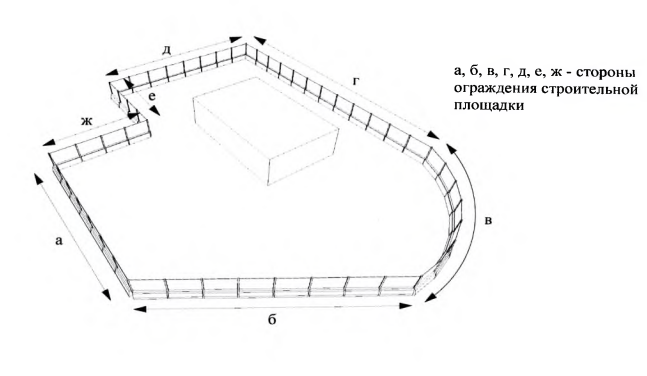 